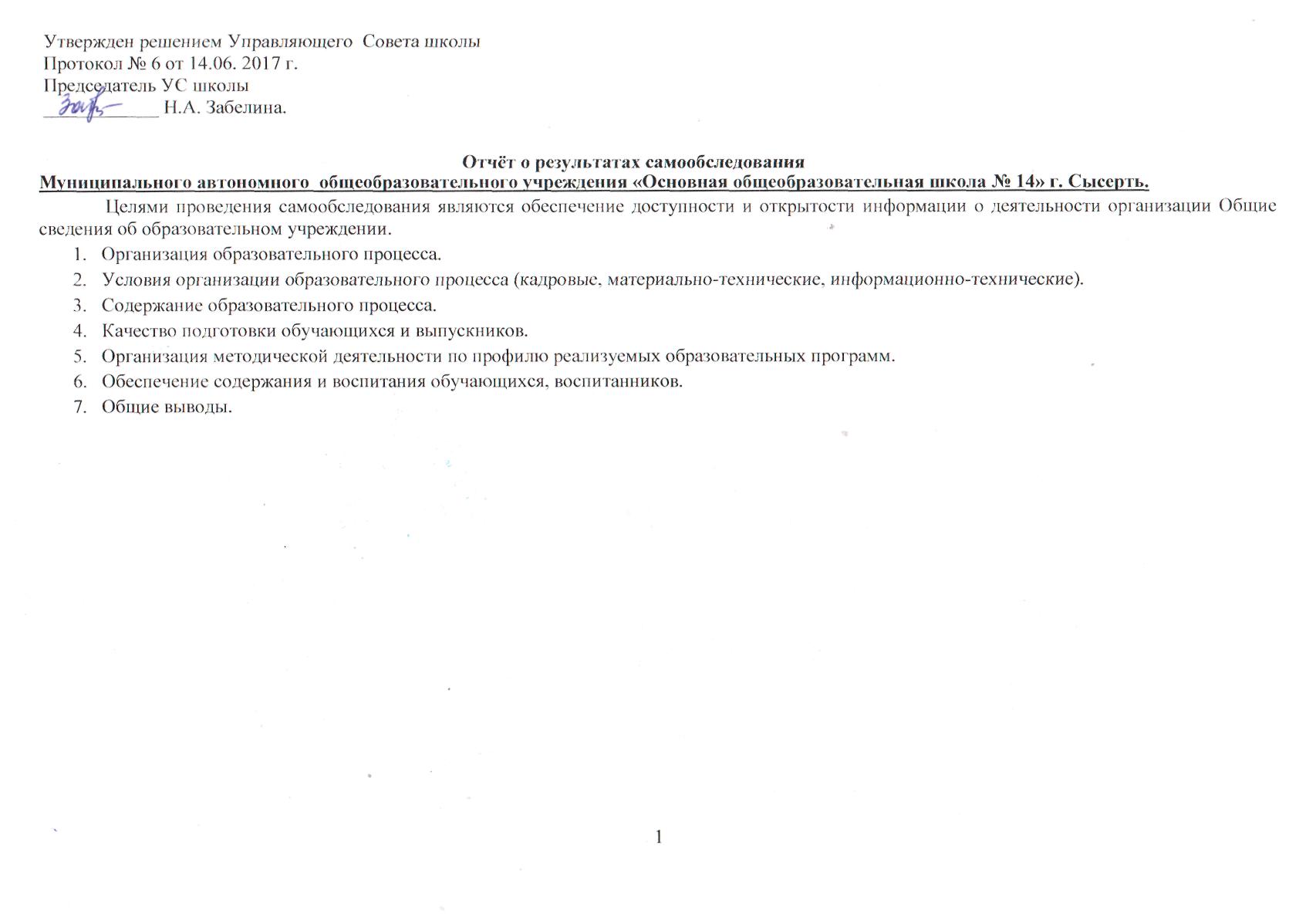 ОТЧЕТ О РЕЗУЛЬТАТАХ САМООБСЛЕДОВАНИЯ 1. Общие сведения об образовательном учреждении:1.1. Полное наименование образовательного учреждения в соответствии с уставом Муниципальное казенное общеобразовательное учреждение «Основная общеобразовательная школа № 14» г. Сысерть.1.2.	Адрес: юридический     624020, Свердловская обл., г. Сысерть, ул. Коммуны,1.                   Фактический  624020, Свердловская обл., г. Сысерть, ул. Коммуны,1.         Телефон   8 (34374) 7-14-07Факс         8 (34374) 7-14-07        e-mail        ou14sysert@yandex.ru     Сайт школы:http:shkola14.sysert.ru/1.4.	Устав    Устав  утвержден постановлением Администрации Сысертского городского округа от 29.09.2015 г. № 2637( даты принятия, согласования, утверждения)1.5.	Учредитель Администрация Сысертского городского округа.                                                                 (полное наименовании)1.6. Свидетельство о постановке на учет юридического лица в налоговом органе  свидетельство серия  66   № 007729201,     поставлена на учет 01.01.2012 г,  в налоговом органе по месту нахождения Межрайонная инспекция Федеральной налоговой службы № 31 по Свердловской облавсти.  ИНН 6652011768                   1.7.	Свидетельство о внесении записи в Единый государственный реестр юридических лиц          ОГРН 1026602174180  дата регистрации 01.10.2002 г. № записи 2096652009353  Внесение изменений в гос.реестр 01.08.2012 г. . Внесение изменений в ЕГРЮЛ от 29.11.2016 г.. 1.8. Свидетельство о государственной аккредитации  Свидетельство о государственной аккредитации: Серия 66АО1    № 0002637  регистрационный № 9002   от 15.03.2012  г., до 16.05. 2016 г.,Приложение № 1 к свидетельству о государственной аккредитации от 16 мая 2016 г. № 9002Серия 66АО2 № 0003518 .  Выдана Министерством общего и профессионального образования Свердловской области.  (серия, номер, дата, кем выдано)1.9. Лицензия на право ведения образовательной деятельности   Серия 66 ЛО1   № 005199  регистрационный № 18599   от 27.04.2016 г.,Приложени№1 к лицензии от 27.04. 2016 г. № 18599 Серия 66ЛО1 №0012365Приложение № 1.1 к лицензии от  27.04. 2016 г. № 18599 Серия Л01 № 0014074 бессрочно, выдано выдана Министерством общего и профессионального образования Свердловской области. (серия, номер, дата, срок действия, кем выдано)1.11.Структура образовательного учреждения: 1 ступень, 2 ступень, внеурочная деятельность, группы продленного дня1.12. Локальные акты МАОУООШ № 14: распоряжение, приказ, решения, инструкция, расписание, график, правила, план, распорядок, договоры, положения, иные локальные, принятые в установленном порядке  и  рамках имеющихся у учреждения полномочий.2. Организация образовательного процесса:2.1.Система управления образовательным процессом и организация образовательного процесса2.2. Структура подготовки обучающихся•	перечень основных образовательных программ в соответствии с действующей лицензией;Школа реализует следующие образовательные программы:Общего образования: Уровни образования:- Начального общего образования;- Основного общего образования.- Дополнительное образования.•	перечень образовательных программ, представленных к государственной аккредитации;Школа реализует следующие образовательные программы:Общего образования: Уровни образования:- Начального общего образования;- Основного общего образования.- Дополнительное образования.2.3. Контингент обучающихся – ежегодно за последние 5 лет (по состоянию на 01 сентября каждого учебного года) демонстрирует тенденцию устойчивого роста;2.2.1. Данные о контингенте обучающихся (воспитанников), формах обучения по состоянию на 01.06.2017г.2.2.2. Наличие в общеобразовательном учреждении программ / внеурочная деятельность).2.2.3. Режим работы учрежденияПродолжительность учебной недели  5-дневная учебная неделя в 1-9 классы с ОВЗ, 6-дневная учебная неделя во 8-9 общеобразовательный класс. .Продолжительность уроков (мин.)    45 минут в общеобразовательных классах, специально (коррекционных) классах 40 минут.                                                            В 1 специально (коррекционном) классе ступенчатый режим: 1 полугодие - 35 минут;  2 полугодие - 40 минут.Продолжительность перемен (минимальная, максимальная) минимальная - 10 минут; максимальная -30 минут (динамическая пауза в 1 классах 40 минут).Сменность занятий:3. Условия организации образовательного процесса:3.1.	Тип здания: приспособлено здание, год постройки ..3.2.	Год создания учреждения:    1937 год, юридический статус получен 19.03.  .3.3. Кадровые условия реализации основной образовательной программы:
3.3.1. Сведения о руководящих работниках    3.3.2. Сведения о педагогических работниках (включая руководящих и др. работников, ведущих педагогическую деятельность)3.3.3. Участие педагогов  школы в конкурсах и олимпиадах разного уровняв  2016 – 2017 учебном году..Участие педагогов  школы в муниципальных, окружных мероприятияхв  2016 – 2017 учебном году.3.4. Материально-технические условия реализации основной образовательной программы:3.4.1. Материально-техническая база учреждения:            Школа имеет 7 кабинетов. В здании  школы  размещены:1) учебные кабинеты и лаборантские,2) 1 кабинета технологии,3) 1 мобильный кабинет информационных технологий,4) медицинский кабинет,5) кабинет административного аппарата,6) библиотека,7) Спортивная площадка,8) 1 буфета с обеденным залом по 15 мест.9) Библиотека10) Спортивный зал.Школа оснащена следующим оборудованием:Автоматизированные  рабочие места оборудованы в следующих помещениях школы:3.4.2. Комплексное оснащение учебного процесса:3.4.3. Информационно-образовательная среда:3.4.4.   Учебно-методическое и информационное обеспечение реализации основной образовательной программы общего образования:4. Содержание образовательного процесса:
4.1.   Основные образовательные программы (по видам общеобразовательных программ), реализуемые в начальной,
основной общеобразовательной школы4.2. Учебный план:4.3. Рабочие программы учебных курсов, предметов, дисциплин 4.4.Расписание учебных занятий:  5. Качество подготовки обучающихся и выпускников:  Как видно из таблицы отрицательная динамика к концу года прослеживается во всех классах. В 8 А классе по биологии, русскому языку и математике; в 8 Б классе по ин.яз. и географии, а по математике нет изменений. Объяснить такую ситуацию можно тем, что контрольные работы в 8-х классах проводились в форме ГИА с соблюдением всех правил. И психологически дети были ещё недостаточно готовы. В 9 А классе хуже результаты стали практически по всем предметам. Здесь, видимо, сказывается усталость учащихся от постоянного давления учителей, родителей и ответственности за сдачу экзаменов.Результаты экзаменов, сданных выпускниками IX классовРезультаты административных контрольных работ в специальных (коррекционных) классах.Итоги государственной итоговой аттестации по трудовому обучению в коррекционных классах.6. Организация методической деятельности по профилю реализуемых образовательных программ7 .Обеспечение содержания и воспитания обучающихся, воспитанников:Участие обучающихся  в олимпиадах и конкурсахСпортивные мероприятия 2016-17 уч.г.Участие обучающихся  в олимиадах 2016-17 уч.г.8.  Общие выводы:8.1. Основные направления деятельности учреждения, по которым обеспечена позитивная динамика («точки роста»):8.2. Проблемные поля в деятельности учреждения («зоны риска»):1.Предвыпускном  выпускном классе снизилось  качество образования. 8.3. Намерения по совершенствованию образовательной деятельностиСовершенствовать систему математического образования и подготовку учащихся по математике.Показатели деятельности общеобразовательной организации, подлежащей самообследованию (утв. приказом Министерства образования и науки РФ от 10 декабря . № 1324)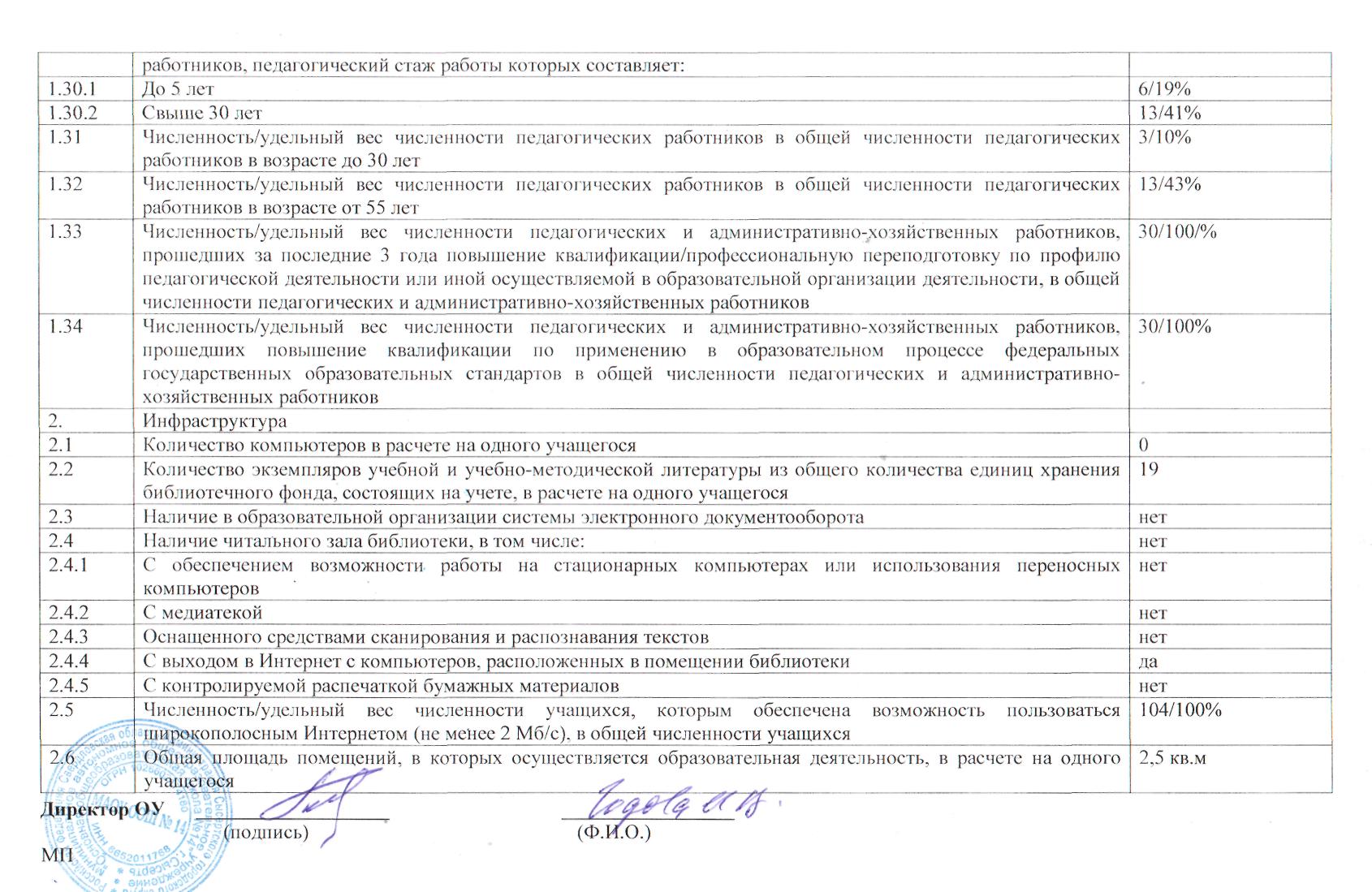 Контингент2011-20122012-20132013-20142014 - 20152016- 2017На 1 ступени837472640На 2 ступени5752515626Специально (коррекционные) классы6867727578Всего воспитанников и обучающихся208193195195104ПоказательПоказательКоличество%Всего классовВсего классов11Всего обучающиесяВсего обучающиеся104100%в том числе:в том числе:- на 1 ступени образования- на 1 ступени образования00- на 2 ступени образования- на 2 ступени образования2625%- Специально (коррекционные) классы- Специально (коррекционные) классы7875%Обучающиеся, получающие образование по формамочное104100 %заочноенетнетсемейноенетнетэкстернатнетнетОбучаются на домуОбучаются на дому1313 %Дети-инвалидыДети-инвалиды2625 %НаименованиеобразовательнойпрограммыКол – во обучающихся«ОФП»30/29%«Бисероплетение» 18/17%«Город мастеров»18/17%«Декаративно – прикладное»6/6%ДЮП «Искра»10/10%ЮИД10/10 %«Хочу все знать» 6/6%«Легоконструирование»16/15%СменаКлассы ( группы)Общее количество обучающихся в смене1 смена11104ДолжностьФ.И.О. (полностью)Образование, специальность по диплому, общий стаж работы Стаж руководящей работыСтаж руководящей работыКвалификационная категория, как учителя.ДолжностьФ.И.О. (полностью)Образование, специальность по диплому, общий стаж работы общийв данном учрежденииКвалификационная категория, как учителя.ДиректорГодова Ираида ВасильевнаВысшее, учитель математики, 41 лет.4141ПерваяЗаместитель директора поучебно-воспитательнойработеКузьминых Марина  Владимировна Высшее, учитель математика, 36 лет.36  35  Первая Заместитель директора поАдминистративно – хозяйственной деятельностиРубахина Елена Алексеевна Среднее специальное, воспитатель,31 лет.3521Первая ПоказательПоказательКол-во%Всего педагогических работниковВсего педагогических работников30100%Всего учителей:83%Из них:25- на I ступени- на I ступени00%- на II ступени- на II ступени416%- специально (коррекционые) классы - специально (коррекционые) классы 2184%- из них внешних совместителей- из них внешних совместителей416%Вакансии (указать должности)Вакансии (указать должности)00Образовательный ценз педагогических- с высшим образованием2377%        - со средним специальным образованием723 %- с общим средним образованиемнет0 %Соответствие уровня квалификациипедагогических и иных работников требованиямквалификационной характеристики посоответствующей должности   (по каждомупредмету учебного плана) 30100 %Педагогические работники, имеющие ученую- кандидата наук13%степень- доктора наукнет0Педагогические работники, освоившие программы дополнительного профессионального образования не режеПедагогические работники, освоившие программы дополнительного профессионального образования не режеодного раза в три года30100%Педагогически работники, имеющие- всего2583%квалификационную категорию- высшую13%- первую1757%- соответствие занимаемой должности723%Состав педагогического коллектива- учитель2583%- учитель дефектолог13%- учитель-логопед13 %- педагог-психолог13%- педагог дополнительного образования00%- педагог-организатор13%- социальный педагог13%-  воспитатель26 %До 1 года26%Состав педагогического коллектива по стажу работы1-5 лет412 %5-10 лет515%10-20 лет515%свыше 20 лет1352%Состав педагогического коллектива по возрасту до 30 лет31%От 30 до 55 лет 1343 %От 55 лет1446 %Педагогические работники, имеющие звание Заслуженный учительПедагогические работники, имеющие звание Заслуженный учитель00%Педагогические работники, имеющие звание Почетный работник общего образованияПедагогические работники, имеющие звание Почетный работник общего образования00%Педагогические работники, имеющие Отличник народного просвещенияПедагогические работники, имеющие Отличник народного просвещения13%№ФИОДолжность Конкурс, выставка.1Булыгина Екатерина ВладимировнаучительПодготовка учащегося, занявшего 2-е место в Конкурсе буклетов "Сохраним лесные богатства!" (Акция "Не рубите ёлочку!")2Костарева Ольга Ивановнаучитель-Подготовка учащегося, занявшего 1-е место в Конкурсе комиксов "Что б такое сотворить, чтобы ёлку сохранить!" (Акция "Не рубите ёлочку!")- Подготовка ученицы, занявшей 2-е место в Муниципальном туре областного конкурса-форума "Мы-уральцы", историко-краеведческий конкурс исследовательских работ "Каменный пояс"3Веснина Тамара АркадьевнаучительПодготовка ученицы, занявшей 3-е место в Муниципальном туре областого конкурса-форума "Мы уральцы", историко-краеведческий конкурс исследовательских работ "Каменный пояс"4Мерингер Алла ЕгоровнаучительПодготовка учащегося, занявшего 2-е место в Конкурсе проектов "Ах, была бы ёлочка!" (Акция "Не рубите ёлочку!")5Пронина Ксения ВладимировнаПедагог организаторПодготовка учащихся, занявших 3-е место в муниципальном конкурсе «Инженеры-герои»6Попова Любовь ГеоргиевнаучительПодготовка учащихся, занявших 2-е и 3-е места в конкурсе «Юные исследователи природы»7Литовских Светлана ВасильевнаучительПодготовка учащихся, занявших 2-е и 3-е места в конкурсе «Юные исследователи природы»8Коптякова Анна Анатольевнаучитель-Подготовка учащихегося, занявшего 3-е место в Кроссе нации в группе сильнейших- Подготовка учащихся, занявших 2-е место в Лыжных гонках(Спартакиада школьников)- Подготовка учащихся, занявших 2-е место, в соревнованиях по волейболу среди девушек (Спартакиада школьников)- Подготовка учащихся, занявших 3-е место, в соревнованиях по волейболу среди юношей (Спартакиада школьников)- Подготовка учащихся, занявших 3-е место по легкой атлетике, шиповка юных (Спартакиада школьников)- Подготовка учащихся, занявших 3-е место по  мини-футболу (Спартакиада школьников)- Подготовка ученика, занявшего 2-е место в Районных соревнованиях по масс реслингу9Султангараева Юлия РамилевнаПодготовка учащихся, занявших 1-е и 2-е  место в районном конкурсе "Молодежь против террора"10Константинов Евгений Сергеевичучитель- Подготовка учащегося, занявшего 3-е место в Конкурсе проектов "Ах, была бы ёлочка!" (Акция "Не рубите ёлочку!")- Подготовка учащегося, занявшего 1-е место в личном зачете в Соревнованиях по пожарно-прикладному спорту среди юношей среднего возраста№ФИОДолжность Конкурс, выставка.1Булыгина Екатерина ВладимировнаУчитель - дефектолог- Выступление на Фестивале педагогических идей  «Создание современной информационной образовательной среды» по теме: «Развитие зрительного гнозиса младших школьников с умственной отсталостью, как фактор овладения учебными навыками».- Участие в конкурсе МОПОСО на получение денежных поощрений лучшими учителями образовательных организаций, расположенных на территории Свердловской области, реализующих образовательные программы начального общего, основного общего, среднего общего образования.2Бандурина Татьяна АксановнаучительУчастие во Всероссийском творческом конкурсе «Великая Россия». Благодарственная грамота № ВКР-02-00-1010-29743Кузьминых Марина ВладимировнаЗам. директора по УВР2-е место во Всероссийской блиц-олимпиаде «Культура здорового образа жизни» Диплом №2572384Султангараева Юлия РамильевнаучительОбобщение опыта в КДН по работе с детьми «социального риска»5Сухова-Оболонская Мария ВитальевнаПедагог-психологВыступление на Фестивале педагогических идей  «Создание современной информационной образовательной среды» по теме: «Метаморфические ассоциативные карты как инструмент в работе педагога-психолога образовательного учреждения».6Трофимова Лариса Юрьевнаучитель-Участие в конкурсе на Национальную премию «Серебряная сова»- 1-е место во Всероссийской блиц-олимпиаде «Профессиональная этика педагога». Диплом №134380- Всероссийское тестирование «ТоталТестМай2017». Теория и методика математический представлений. Диплом II степени №189848.- 2-е место во Всероссийской олимпиаде «Педагогический успех» в номинации «Профессиональная компетентность учителя математики в условиях ФГОС». Диплом № 345605№ НаименованиеКоличество2Ноутбуки223Персональные компьютеры с монитором264Мобильный класс15локальной сети26Принтеры 107Цифровые фотоаппараты28Фотокамера 19Мультимедийные проекторы410Сканеры113Интерактивные доски314Видеомагнитофоны215Слайдпроекторы216Телевизоры4№ Кабинет установки АРМКоличество1.Административный кабинет12.Кабинет начальной школы23.Кабинет физики14.Кабинет химии15Кабинет технологии 16Кабинеты для основной школы 28.Лаборантские по биологии и химии19.Лаборанская по физике110.Библиотека1Всего:Всего:11ПоказательПоказательФактический показательНаличие/отсутствие акта готовности образовательного учреждения к текущему учебному году и (или) заключений Госпожнадзора и РоспотребнадзораНаличие/отсутствие акта готовности образовательного учреждения к текущему учебному году и (или) заключений Госпожнадзора и РоспотребнадзораИмеется Материально-техническое     оснащение образовательного процесса обеспечивает возможность:- ведения официального сайта учрежденияДа, http://shkola14.sysert.ru/ Материально-техническое     оснащение образовательного процесса обеспечивает возможность:- доступа в школьной библиотекеДаМатериально-техническое     оснащение образовательного процесса обеспечивает возможность:- к информационным ресурсам ИнтернентаДаМатериально-техническое     оснащение образовательного процесса обеспечивает возможность:- коллекциям медиа-ресурсов на электронных носителях;ДаМатериально-техническое     оснащение образовательного процесса обеспечивает возможность:- создания и использования информации;ДаМатериально-техническое     оснащение образовательного процесса обеспечивает возможность:- получения информации различными способамиДаМатериально-техническое     оснащение образовательного процесса обеспечивает возможность:- реализации индивидуальных образовательных планов обучающихся;ДаМатериально-техническое     оснащение образовательного процесса обеспечивает возможность:- включения обучающихся в проектную и учебно-исследовательскую деятельностьДаМатериально-техническое     оснащение образовательного процесса обеспечивает возможность:- проведения экспериментов, наблюдений (включая наблюдение микрообъектов);ДаМатериально-техническое     оснащение образовательного процесса обеспечивает возможность:- планирования учебного процесса, фиксирования его реализации в целом и отдельных этаповДаналичие учебно- лабораторного оборудования для выполнения в полном объеме практической части реализуемых образовательных программналичие учебно- лабораторного оборудования для выполнения в полном объеме практической части реализуемых образовательных программДаПоказательПоказательФактический показательТребования        к        информационно-образовательной       среде       основной образовательной     программы     общего образования на 1-3 ступеняхИнформационно-образовательная   среда   образовательного учреждения обеспечивает:- информационно-методическую поддержку образовательного процесса и его ресурсного обеспечения;ДаТребования        к        информационно-образовательной       среде       основной образовательной     программы     общего образования на 1-3 ступенях- мониторинг и фиксацию хода и результатов образовательного процесса;ДаТребования        к        информационно-образовательной       среде       основной образовательной     программы     общего образования на 1-3 ступенях- мониторинг здоровья обучающихся;ДаТребования        к        информационно-образовательной       среде       основной образовательной     программы     общего образования на 1-3 ступенях- современные процедуры создания, поиска, сбора, анализа, обработки, хранения и представления информации; ДаТребования        к        информационно-образовательной       среде       основной образовательной     программы     общего образования на 1-3 ступенях- дистанционное взаимодействие всех участников образовательного процесса:Через электронный журнал, в пространстве www.nachalkasemifo.ru, на школьном интернет-портале www.sch1247.ru  и почтовые интернет-сервисы.Требования        к        информационно-образовательной       среде       основной образовательной     программы     общего образования на 1-3 ступеняха) обучающихся, их родителей (законных представителей);ДаТребования        к        информационно-образовательной       среде       основной образовательной     программы     общего образования на 1-3 ступеняхб) педагогических работников,ДаТребования        к        информационно-образовательной       среде       основной образовательной     программы     общего образования на 1-3 ступеняхв) органов управления в сфере образованияДаТребования        к        информационно-образовательной       среде       основной образовательной     программы     общего образования на 1-3 ступеняхг) общественностиДаТребования        к        информационно-образовательной       среде       основной образовательной     программы     общего образования на 1-3 ступеняхд) учреждений дополнительного образования детейДаТребования        к        информационно-образовательной       среде       основной образовательной     программы     общего образования на 1-3 ступенях- % педагогических, руководящих работников образовательного учреждения компетентных в решении профессиональных задач с применением ИКТ;100%Требования        к        информационно-образовательной       среде       основной образовательной     программы     общего образования на 1-3 ступенях- обеспечена поддержка применения ИКТ100%Требования к материально-техническим условиям        реализации        основной образовательной   программы   в   части наличия   автоматизированных   рабочих мест педагогических работников: на 1 ступени:на 2 и 3 ступенях:% учебных кабинетов с автоматизированным рабочим местом педагогических работников100%Требования к материально-техническим условиям        реализации        основной образовательной   программы   в   части наличия   автоматизированных   рабочих мест педагогических работников: на 1 ступени:на 2 и 3 ступенях:% учебных кабинетов с автоматизированным рабочим местом обучающихся и педагогических работников25%Наличие/отсутствие внутренней локальной сетиНаличие/отсутствие внутренней локальной сетиНаличиеКоличество обучающихся на 1 компьютер Количество обучающихся на 1 компьютер 2 обучающихся ПоказательПоказательФактический показательОснащенности%Учебная,                учебно-методическая литература     и     иные     библиотечно-информационные ресурсы 1-2 ступени и коррекционного образования.- укомплектованность печатными и электронными информационно-образовательными ресурсами по всем предметам учебного плана;Все компьютеры с выходом в Интернет. 97%Учебная,                учебно-методическая литература     и     иные     библиотечно-информационные ресурсы 1-2 ступени и коррекционного образования.Всего книг и учебников: Из них учебников: – 10297 экз.-3139 экз.Учебная,                учебно-методическая литература     и     иные     библиотечно-информационные ресурсы 1-2 ступени и коррекционного образования.- наличие интерактивного электронного контента по всем учебным предметам;2 – по истории2 – по географии.Учебная,                учебно-методическая литература     и     иные     библиотечно-информационные ресурсы 1-2 ступени и коррекционного образования.- обеспеченность учебниками и (или) учебниками с электронными приложениями, являющимися их составной частью, учебно-методической литературой и материалами по всем учебным предметам начального образования соответствует ФГОС;63001000Учебная,                учебно-методическая литература     и     иные     библиотечно-информационные ресурсы 1-2 ступени и коррекционного образования.обеспеченность учебниками и (или) учебниками с электронными приложениями, являющимися их составной частью, учебно-методической литературой и материалами по всем учебным предметам основного общего образования  соответствует ФГОС;9 кл. 9 ЗПР,322 экз.0   84%0Учебная,                учебно-методическая литература     и     иные     библиотечно-информационные ресурсы 1-2 ступени и коррекционного образования.обеспеченность учебниками и (или) учебниками с электронными приложениями, являющимися их составной частью, учебно-методической литературой и материалами по всем учебным предметам по программе для умственно – отсталых детей380 экз.097%0обеспеченность учебниками и (или) учебниками с электронными приложениями, являющимися их составной частью, учебно-методической литературой и материалами по всем учебным предметам по программе с ЗПР соответствует ФГОС;6 ЗПР.13 экз.0100%0- обеспеченность официальными периодическими; справочно-библиографическими изданиями.224ПоказательПоказательФактический показатель (указать, в каком пункте образовательной программы отражен)Соответствие   реализуемых   основных образовательных       программ       виду образовательного учреждения:- реализуемая основная образовательная программа регламентирует особенности организационно-педагогических условий и содержание деятельности школы по реализации ФГОС, федерального компонента государственного стандарта общего образования. даСоответствие   реализуемых   основных образовательных       программ       виду образовательного учреждения:- реализуемая основная образовательная программа соответствует виду образовательного учреждения соответствуетСоответствие   реализуемых   основных образовательных       программ       виду образовательного учреждения:- реализуемая  основная  образовательная     программа прошла процедуру согласования и утверждения в соответствии с уставом образовательного учреждения.Утверждена руководителем ОУ и согласована с Управляющим советом школы.Соответствие   реализуемых   основных образовательных       программ       виду образовательного учреждения:- соблюдена преемственность основных образовательных программ начального общего, основного общего общего образования.даСоответствие   реализуемых   основных образовательных       программ       виду образовательного учреждения:-  структура основной образовательной программы  начального общего образования, основного общего образования общего   образования   соответствует   Федеральным государственным   образовательным   стандартам,   Федеральному компоненту государственного стандарта общего образования;даСоответствие   реализуемых   основных образовательных       программ       виду образовательного учреждения:-  выполнение  требований  к  структуре  по  минимальному  и максимальному количеству учебных часов на каждой ступени;даСоответствие   реализуемых   основных образовательных       программ       виду образовательного учреждения:- выполнение требований к структуре по внеурочной деятельности на каждой ступени общего образования по направлениям развития личности:спортивно-оздоровительное; духовно-нравственное; социальное; общеинтеллектуальное; общекультурное.даСоответствие   реализуемых   основных образовательных       программ       виду образовательного учреждения:-	определены  требования  к     результатам  освоения  основной образовательной   программы   начального   общего   образования, основного   общего   образования,   общего образования;-	зафиксирован системно-деятельностный подход;дадаСоответствие   реализуемых   основных образовательных       программ       виду образовательного учреждения:- наличие преемственности результатов для разных ступеней.даСоответствие   реализуемых   основных образовательных       программ       виду образовательного учреждения:- определены требования к условиям реализации основной образовательной программы начального общего образования, основного общего образования, среднего (полного) общего образования:даСоответствие   реализуемых   основных образовательных       программ       виду образовательного учреждения:- кадровым;даСоответствие   реализуемых   основных образовательных       программ       виду образовательного учреждения:- финансовым;даСоответствие   реализуемых   основных образовательных       программ       виду образовательного учреждения:- материально-техническим;даСоответствие   реализуемых   основных образовательных       программ       виду образовательного учреждения:- иным (информационно-образовательная среда, учебно-методическое обеспечение).даСоответствие   реализуемых   основных образовательных       программ       виду образовательного учреждения:- отражена специфика образовательной программы данного вида общеобразовательного учреждения, специфика ступеней общего образования.даСоответствие   реализуемых   основных образовательных       программ       виду образовательного учреждения:- учтены   потребности   и запросы   участников образовательного процесса;даСоответствие   реализуемых   основных образовательных       программ       виду образовательного учреждения:ПоказательПоказательФактический показательПроцедура согласования и утверждения учебного плана в соответствии с нормативными документами.Процедура согласования и утверждения учебного плана в соответствии с нормативными документами.Утверждён руководителем ОУ, согласован с Управляющим советом школыСоответствие учебного плана ОУ     базисному     учебному плану 1-2 ступени- по соотношению частей для распределения учебных часов на изучение учебных предметов федерального компонента государственного стандарта общего образования, регионального компонента и компонента общеобразовательного учреждения (обязательной части и части, формируемой участниками образовательного процесса, включающей внеурочную деятельность).соответствуетСоответствие учебного плана ОУ     базисному     учебному плану 1-2 ступени- в части соответствия максимальному объёму учебной нагрузки;соответствуетСоответствие учебного плана ОУ     базисному     учебному плану 1-2 ступени- в части соблюдения минимального количества часов на каждый предмет в   соответствии с базисным учебным планом начального общего   образования,   основного   общего   образования общего образования, коррекционному образованию;соответствует- в части соблюдения преемственности в распределении часов по классам и ступеням обучениясоответствует- в части реализации регионального компонентасоответствует- в части соответствия наименований учебных предметов БУП, ФГОС, УМКсоответствует- в части реализации потребностей и запросов участников ОПсоответствуетПоказательПоказательФактический показательНаличие рабочих программ учебных курсов, предметов, дисциплин (модулей) и их соответствие используемым примерным (авторских) программам. 1-2 ступени, коррекционному образованию.Наличие рабочих программ учебных курсов, предметов, дисциплин (модулей) и их соответствие используемым примерным (авторских) программам. 1-2 ступени, коррекционному образованию.соответствуетСоответствие рабочих программ учебных    курсов,    предметов, дисциплин (модулей)1-2 ступени- порядку разработки рабочих программ в соответствии с локальным актом, регламентирующим данный порядок;соответствуетСоответствие рабочих программ учебных    курсов,    предметов, дисциплин (модулей)1-2 ступени- структуре рабочей программы;соответствуетСоответствие рабочих программ учебных    курсов,    предметов, дисциплин (модулей)1-2 ступени- целям и задачам основной образовательной программы образовательного учреждения.соответствуетреализация рабочих программ в соответствии с учебными планами и графиком учебного процесса (% от общего объема)реализация рабочих программ в соответствии с учебными планами и графиком учебного процесса (% от общего объема)100процедура согласования и утверждения расписания учебных занятий в соответствии с нормативными документамипроцедура согласования и утверждения расписания учебных занятий в соответствии с нормативными документамиУтверждёно руководителем ОУ, согласовано с учредителем и Роспотребнадзоромсоответствие расписания занятий режиму работы ОУ, уставу (пятидневная, шестидневная неделя) и требованиям СанПиНсоответствие расписания занятий режиму работы ОУ, уставу (пятидневная, шестидневная неделя) и требованиям СанПиНдаРасписание занятий предусматриваетна первой ступени обучения чередование основных предметов с уроками музыки, ИЗО, труда, физкультурыдаРасписание занятий предусматриваетна второй ступени обучения чередование предметов естественно- математического и гуманитарного циклов даРасписание занятий предусматриваетдневную и недельную работоспособность обучающихсядаРасписание занятий предусматриваетдля обучающихся 5-9 классов сдвоенные уроки только для проведения лабораторных, контрольных работ, сочинений, уроков технологиидаРасписание занятий предусматривает- продолжительность перемен между уроками составляет не менее 10 минут, большой перемены (после 2 или 3 уроков) - 30 минут: да (все перемены по 10 минут и одна  30 минут)Соответствие            расписания занятий учебному плану в части:- наименования учебных предметов и элективных курсов;даСоответствие            расписания занятий учебному плану в части:- количества часов в расписании занятий и учебном плане;даСоответствие            расписания занятий учебному плану в части:- соблюдения предельно допустимой аудиторной учебной нагрузки и объема времени, отведенного учебным планом образовательного учреждения для изучения учебных предметов;даСоответствие            расписания занятий учебному плану в части:- реализации индивидуальных учебных планов.да1 -е полугодие1 -е полугодие1 -е полугодие1 -е полугодие2-е полугодие2-е полугодие2-е полугодие2-е полугодиеДинамикаДинамикаДинамикаДинамикаКлассПредметСр. баллУспеваемостьКачествоСОУСр. баллУспеваемостьКачествоСОУСр. баллУспеваемостьКачествоСОУ8 АИн.яз.3,692,85056,33,71006056,60,17,2100,38 АФизическая культура3,7510058,358,34,410080800,65021,721,78 АБиология  3,610050553,692,957,153,10-7,17,1-1,98 АГеография  3,291,72541,33,692,346,2600,40,621,218,78 АРусский язык3,590,954,649,53,385,742,945,1-0,2-5,2-11,7-4,48 АМатематика 3,785,764,358,62,65014,330-1,1-35,7-50-28,68 БИн.яз.3802037,62,966,722,235,6-0,1-13,32,2-28 БФизическая культура3,7510062,5584,110088,968,90,35026,410,98 ББиология  2,65012,529,5366,733,338,70,416,720,89,28 БГеография 2,866,716,7342,755,611,130,2-0,1-11,1-5,6-3,88 БРусский язык2,766,7029,32,7562,512,5320,05-4,212,52,78 БМатематика 2,75750312,757503100009 АИн.яз.3,310033,345,32,866,722,235,6-0,5-33,3-11,1-9,79 АФизическая культура3,910066,763,74,21008072,80,3013,39,19 АБиология  377,844,442,2366,711,134,20-11,1-33,3-89 АГеография  3,910063,663,63,91007561,50011,4-2,19 АХимия    3,91007062,83,71007055,6-0,200-7,29 АРусский язык3,6806055,83,3755048-0,3-5-10-7,89 АМатематика 3,3755048372,727,338,2-0,3-2,3-22,7-9,8Перечень предметов, выносимых на экзамены (экзаменационные работы) за курс основной школы2016-20172016-20172016-2017Перечень предметов, выносимых на экзамены (экзаменационные работы) за курс основной школы"2""3""4", "5"Математика1/12 (8,3%)7/12 (58,4%)4/12 (33,3%)Русский язык -4/12 (33,3%)8/12 (67,7%)Биология-5/6 (83,3%)1/6 (16,7%)География2/3 (66,7%)1/3 (33,3%) Обществознание2/3 (66,7%)1/3 (33,3%)История-1/1 (100%0Литература--1/1 (100%)Класс Предмет Учитель 1 полугодие1 полугодие1 полугодие2 полугодие2 полугодие2 полугодиеКласс Предмет Учитель Успева-емостьКачествоСОУ%Успева-емостьКачествоСОУ%2сккГрамматика Султангараева Ю.Р.1005049,5100100822сккМатематикаСултангараева Ю.Р.100100321000362сккОкружающий мирСултангараева Ю.Р.10083,365,310071,4563 скГрамматика Мерингер А.Е.10075667575573 скМатематика Мерингер А.Е.1005044,44410075663 скЧтение Мерингер А.Е.10010082100100824 сккГрамматика Султангараева Ю.Р.42,928,637,710066,7604 сккМатематикаСултангараева Ю.Р.10071,466,310028,6494 сккОкружающий мирСултангараева Ю.Р.10083,365,31000,7565сккГрамматика Костарева О.И.50025,571,4030,35сккМатематика Бандурина Т.А.10042,86481006052,86сккГрамматика Костарева О.И.602033,671,425436сккМатематика Трофимова Р.С.100254310033,345,36сккБиология Попова Л.Г.10075571008072,86сккГеография Бандурина Т.А.100100764,610085,76сккТрудовое обучение Шушпанова М.Н.10075571006052,87сккГрамматика Костарева О.И.00161000367сккМатематика Трофимова Р.С.500261000367сккИстория Константинов Е.С.1000361000367сккБиология Попова Л.Г.10066,778,7500,5407сккГеография Бандурина Т.А.500261006052,87сккТрудовое обучение Шушпанова М.Н.10066,754,310050508 сккГрамматика Абдульманова Р.С.752537,5100100648 сккМатематика Трофимова Л.Ю.1006422.0510075668 сккЧтениеАбдульманова Р.С.7525387550548 сккГеография Бандурина Т.А.1001007210050508 сккБиология Попова Л.Г.100100881001001008 сккИстория Константинов Е.С.100036100100648 сккТрудовое обучениеЛитовских С.В.1001009110066,754,79 Б сккГрамматика Абдульманова Р.С.10042,953,11006067,29 Б сккМатематика Трофимова Л.Ю.10050501005057,29 Б сккЧтение Абдульманова Р.С.10040581005060,89 Б сккТрудовое обучениеЛитовских С.В.1001009210085,770,39 Б сккГеография Бандурина Т.А.10066,754,710075579 Б сккБиологияПопова Л.Г.87,562,555,510055,655,69 В сккГрамматика Абдульманова Р.С.10075661000,872,89 В сккМатематика Трофимова Л.Ю.1000361002041,69 В сккЧтение Абдульманова Р.С.1006067,21006067,29 В сккТрудовое обучениеШушпанова М.Н.1008072,81008065,69 В сккГеография Бандурина Т.А.100606010088,968,99 В сккБиологияПопова Л.Г.1006067,21007557Учебный годПредметВсего выпускниковКол-во детей, участвующих в экзамене% участвующих в экзаменеИтоговая оценкаИтоговая оценкаИтоговая оценкаИтоговая оценкакачество%Учебный годПредметВсего выпускниковКол-во детей, участвующих в экзамене% участвующих в экзамене«5»«4»«3»«2»качество%2016-2017Трудовое обучение(профиль «Швейное дело»)5510041--1002016-2017Трудовое обучение (профиль «Кулинария»)33100111-66,72016-2017Трудовое обучение (профиль «Цветоводство»)101010055--100ПоказательПоказательФактический показательЛокальные акты, регламентирующие методическую деятельность.  1-2 ступени, коррекционные классы.Локальные акты, регламентирующие методическую деятельность.  1-2 ступени, коррекционные классы.имеютсяНаличие диагностики по выявлению потребностей педагогических кадров, профессиональных возможностей, готовности к инновационной, научно-исследовательской деятельности.Наличие диагностики по выявлению потребностей педагогических кадров, профессиональных возможностей, готовности к инновационной, научно-исследовательской деятельности. имеетсяПлан     методической     работы школы.- наличие плана методической работы; естьПлан     методической     работы школы.- план методической работы составлен на основе анализа деятельности учреждения за истекший период;да План     методической     работы школы.- план методической работы обеспечивает непрерывность профессионального развития педагогических работников, реализует компетенцию образовательного учреждения по использованию и совершенствованию методик образовательного процесса и образовательных технологий.План курсовой подготовки, аттестации педагогических работников.План     методической     работы школы.- наличие в плане методической работы образовательного учреждения раздела, обеспечивающего сопровождение введения ФГОС;даПлан     методической     работы школы.- наличие материально-технического и информационного обеспечения введения ФГОС;даПлан     методической     работы школы.- спланировано овладение учебно-методическими и информационно-методическими ресурсами, необходимыми для успешного решения задач ФГОС;даПлан     методической     работы школы.- спланировано освоение новой системы требований к оценке достижений обучающихся (личностным, метапредметным, предметным);даПлан     методической     работы школы.- определены формы организации образовательного процесса, чередование урочной и внеурочной деятельности в рамках реализации основной образовательной программы начального общего образования;даРабота творческих групп - наличие в ОУ творческих групп, удовлетворяющих запросы учителей по совершенствованию научно-методической подготовки для успешного решения задач ФГОС;указать предметы и (или) циклы предметов:- одаренные дети;- здоровьесберегающие технологии;- коррекционные классы;- классных руководителей.Работа творческих групп подготовки, профессионального мастерства педагогических работников.- обеспечение системы непрерывного образования педагогических кадров;даРабота творческих групп - обеспечение индивидуального повышения научно-теоретической и методической компетентностида опытно- экспериментальная деятельность ОУ 1-2 ступенисамообразование педагогических работников ОУ 1-2 ступени- направление, тема опытно-экспериментальной деятельности (городская стажировочная площадка по внедрению ФГОС НОО , участие в пилотном проекте по внедрению ФГОС ООО, участие в пилотном проекте по внедрению НСОТ)нетопытно- экспериментальная деятельность ОУ 1-2 ступенисамообразование педагогических работников ОУ 1-2 ступени- наличие целевой программы опытно-экспериментальной деятельности;нетопытно- экспериментальная деятельность ОУ 1-2 ступенисамообразование педагогических работников ОУ 1-2 ступени- наличие оптимальной ресурсной (методической, кадровой, мотивационной и т.д.) обеспеченности опытно-экспериментальной деятельности;нетопытно- экспериментальная деятельность ОУ 1-2 ступенисамообразование педагогических работников ОУ 1-2 ступени- наличие эффекта развития школы в результате реализации целевой программы опытно-экспериментальной деятельности.нетопытно- экспериментальная деятельность ОУ 1-2 ступенисамообразование педагогических работников ОУ 1-2 ступени- наличие диагностики педагогических затруднений, с учётом итогов аттестации, психолого-педагогической подготовки, профессиональной готовности к реализации ФГОС, целей и задач основной образовательной программы общего образования школы.даопытно- экспериментальная деятельность ОУ 1-2 ступенисамообразование педагогических работников ОУ 1-2 ступени- формы самообразования.Изучение методической литературы, взаимопосещение уроков,  семинаров, круглых столов, работа в Интернет сообществах,  посещение образовательных порталов, обобщение опыта, посещение РМО.ПоказательПоказательФактический показательКадровое   обеспечение   деятельности учреждения, обеспечивающей духовно-нравственное     развитие,     воспитание обучающихся     (* количество     и     % укомплектованности): наличие      специалистов,   осуществляющих  реализации воспитательной деятельности:-	учителя;25(100%)Кадровое   обеспечение   деятельности учреждения, обеспечивающей духовно-нравственное     развитие,     воспитание обучающихся     (* количество     и     % укомплектованности): -	воспитатели ГПД1(100%)Кадровое   обеспечение   деятельности учреждения, обеспечивающей духовно-нравственное     развитие,     воспитание обучающихся     (* количество     и     % укомплектованности): -классные руководители12(100%)Кадровое   обеспечение   деятельности учреждения, обеспечивающей духовно-нравственное     развитие,     воспитание обучающихся     (* количество     и     % укомплектованности): -	педагоги дополнительного образования;0Педагог - организатор1(100%)Педагог - психолог1(100%)Полнота реализации программ (*%): 1-2 ступени -духовно-нравственного       развития       и       воспитания обучающихся;- воспитания и социализации обучающихся.полностьюНаличие   ученического   самоуправления   (детских   общественных   организаций), эффективность их работы подтверждена документами.Наличие   ученического   самоуправления   (детских   общественных   организаций), эффективность их работы подтверждена документами.Есть Наличие мониторинга воспитательного процесса.Наличие мониторинга воспитательного процесса.ЕстьРеализация внеурочной деятельности: 1 ступень-	наличие в образовательной программе (учебном плане) ОУ организационной модели внеурочной деятельности, разработанной в соответствии с требованиями ФГОС и условиями образовательного процесса:-	модель дополнительного образования;-	оптимизационная модель;-	инновационно-образовательная модель;ДаДа2 ступенивнеурочная деятельность организуется по направлениям развития личности:-	духовно-нравственное;-	физкультурно-спортивное и оздоровительное;-	социальное,-общеинтеллектуальное,   общекультурное   в   следующих формах:-	кружки;-	спортивные клубы и секции;-	научно-практические конференции;-	олимпиады;-	общественно полезные практики;-	военно-патриотическое ДаДаДаДанетнетДанетДаМатериально-техническое                  и информационно-техническое обеспечение  внеурочной деятельности 1-2 ступени в соответствии с ФГТ (*% оснащенности):-наличие помещений;-наличие оборудования в учебных помещениях;-наличие инвентаря. Наличие ИКТ для:-	проведения мониторинга профессионально-общественного мнения   среди   педагогов,   обучающихся,   родительской общественности;-	создания и ведения различных баз данных;-	дистанционного взаимодействия    ОУ с учреждениямиСпортивный зал, библиотека, кабинет информатики, кабинет технологии.Имеется Имеется ИмеетсяИмеетсяДанауки, культуры, спорта, досуга; другими социальными партнерами;- обеспечения процесса планирования, контроля реализации внеурочной деятельности.ДаОхват     обучающихся     внеурочными занятиями (*% от общего количества):-	1 ступень-	2 ступени - коррекционные классы100 %37 %0 %% выполнения реализуемых образовательных программ, проектов внеурочной деятельности. 1-2 ступени.% выполнения реализуемых образовательных программ, проектов внеурочной деятельности. 1-2 ступени.ПолностьюНаличие необходимых условий для организации работы с одаренными детьми.Наличие необходимых условий для организации работы с одаренными детьми.ЕстьУчастие обучающихся в,  фестивалях, акциях, проектах, конкурсах, выставках, научных    конференциях,         научно-исследовательской деятельности 1-2 ступени-	на всероссийском уровне;-	на региональном уровне;-	на муниципальном уровне.Есть Есть Есть Результаты    работы с обучающимися, воспитанниками     с     ограниченными возможностями здоровья. 1-2 ступени-    организация    работы    и    условий    для    освоения обучающимися,     воспитанниками     с     ограниченными возможностями    здоровья    основной    образовательной программы и их интеграции в образовательном учреждении, включая  оказание  им  индивидуально  ориентированной психолого-медико-педагогической    помощи,     а    также необходимой технической помощи с учетом особенностей их    психофизического    развития    и    индивидуальных возможностей. Имеется Результаты    работы    учреждения    по физкультурно-оздоровительной работе с обучающимися:1-2 ступени-	проведение в соответствии с планом Дней здоровья;-	физкультурно-оздоровительных мероприятий в режиме учебного    дня    (утренней    гигиенической    гимнастики, физкультурных минуток на уроках, прогулок на свежем воздухе.-	динамических перемен;-	спортивных часов в ГПД.Разработаны   комплексы   упражнений   для   проведения физкультурно-оздоровительных форм работы.Есть Есть ЕстьЕстьДаДинамика показателей здоровья обучающихся 1-2 ступени (% обучающихся, отнесенных по состоянию здоровья к основной физкультурной группе)Динамика показателей здоровья обучающихся 1-2 ступени (% обучающихся, отнесенных по состоянию здоровья к основной физкультурной группе)Указать результаты мониторинга состояния здоровья обучающихся Результаты мониторинга физического развития обучающихся. Сдача норм ГТО.Результаты мониторинга физического развития обучающихся. Сдача норм ГТО.по общеобразовательным классам с 8 – 9 класс – 7 обучающихся (19,4%)Среди учащихся специальных (коррекционных) классов и классов для детей с задержкой психического развития нормы ГТО сдавали 3 человек:Динамика преступлений, правонарушений, употребление ПАВ и пропусков учебных занятий без уважительных причин .Динамика преступлений, правонарушений, употребление ПАВ и пропусков учебных занятий без уважительных причин .Правонарушения: 6Пропусков без уважительной причине нет.Наличие обучающихся, победителей и призеров          конкурсов     различной направленности,                    выставок, соревнований,фестивалей,      проектов,      олимпиад, научно-практических конференций-на федеральном уровне; -на региональном уровне; -на муниципальном уровне.ЕстьЕстьЕстьНаличие/отсутствие мониторинга профессионально-общественного мнения среди педагогов ОУ, социальных партнеров, родительской общественностиНаличие/отсутствие мониторинга профессионально-общественного мнения среди педагогов ОУ, социальных партнеров, родительской общественностиНаличиеРабота с родителями 1-2 ступени- система работы ОУ с родителями основана на принципах совместной педагогической    деятельности семьи и ОУ учреждения;-документально подтверждена эффективность проводимой работы        по    повышению    педагогической   культуры родителей;-используются разнообразные форм работы с родителями.ЕстьЕстьДа№ п/пНаименование мероприятияНаименование мероприятияПредмет или направлениеПредмет или направлениеФорма (очная, заочная, интернет)Форма (очная, заочная, интернет)Уровень (школьный, муниципальный, региональный, Всероссийский, международныйУровень (школьный, муниципальный, региональный, Всероссийский, международныйМесяц, год участияМесяц, год участияКлассКлассФИОФИОРезультат участия (1,2,3 либо участник)ФИО учителя или руководителяФИО учителя или руководителяФИО учителя или руководителя1Юные исследователи природыЮные исследователи природыбиология, трудовое обучение (растениеводство)биология, трудовое обучение (растениеводство)очныйочныймуниципальныймуниципальныйсентябрьсентябрь99Байда Юлия ивановнаБайда Юлия ивановна2 местоЛитовских Светлана Васильевна, Попова Любовь ГеоргиевнаЛитовских Светлана Васильевна, Попова Любовь ГеоргиевнаЛитовских Светлана Васильевна, Попова Любовь Георгиевна2Юные исследователи природыЮные исследователи природыбиология, трудовое обучение (растениеводство)биология, трудовое обучение (растениеводство)очныйочныймуниципальныймуниципальныйсентябрьсентябрь99Митронина Кристина ВладиславовнаМитронина Кристина ВладиславовнаучастиеЛитовских Светлана Васильевна, Попова Любовь ГеоргиевнаЛитовских Светлана Васильевна, Попова Любовь ГеоргиевнаЛитовских Светлана Васильевна, Попова Любовь Георгиевна3Юные исследователи природыЮные исследователи природыбиология, трудовое обучение (растениеводство)биология, трудовое обучение (растениеводство)очныйочныймуниципальныймуниципальныйсентябрьсентябрь99Колобова Ольга СергеевнаКолобова Ольга СергеевнаучастиеЛитовских Светлана Васильевна, Попова Любовь ГеоргиевнаЛитовских Светлана Васильевна, Попова Любовь ГеоргиевнаЛитовских Светлана Васильевна, Попова Любовь Георгиевна4Юные исследователи природыЮные исследователи природыбиология, трудовое обучение (растениеводство)биология, трудовое обучение (растениеводство)очныйочныймуниципальныймуниципальныйсентябрьсентябрь99Федорова Ольга НурддиновнаФедорова Ольга НурддиновнаучастиеЛитовских Светлана Васильевна, Попова Любовь ГеоргиевнаЛитовских Светлана Васильевна, Попова Любовь ГеоргиевнаЛитовских Светлана Васильевна, Попова Любовь Георгиевна5Юные исследователи природыЮные исследователи природыбиология, трудовое обучение (растениеводство)биология, трудовое обучение (растениеводство)очныйочныймуниципальныймуниципальныйсентябрьсентябрь88Калягина Зарина БахтоваршоевнаКалягина Зарина Бахтоваршоевна3 местоЛитовских Светлана Васильевна, Попова Любовь ГеоргиевнаЛитовских Светлана Васильевна, Попова Любовь ГеоргиевнаЛитовских Светлана Васильевна, Попова Любовь Георгиевна6Всероссийский конкурс сочиненийВсероссийский конкурс сочиненийрусский язык, литературарусский язык, литературазаочныйзаочныйрегиональныйрегиональныйсентябрьсентябрь99Годов Владислав АртёмовичГодов Владислав АртёмовичучастиеВеснина Тамара АркадьевнаВеснина Тамара АркадьевнаВеснина Тамара Аркадьевна7Белые журавли победыБелые журавли победымежпредметныймежпредметныйочныйочныймуниципальныймуниципальныйоктябрьоктябрь2скк2сккПирожкова ЕкатеринаПирожкова ЕкатеринаучастиеСавкина Валентина ИвановнаСавкина Валентина ИвановнаСавкина Валентина Ивановна8Белые журавли победыБелые журавли победымежпредметныймежпредметныйочныйочныймуниципальныймуниципальныйоктябрьоктябрь4скк4сккЧамовских ЛевЧамовских ЛевучастиеСавкина Валентина ИвановнаСавкина Валентина ИвановнаСавкина Валентина Ивановна9Белые журавли победыБелые журавли победымежпредметныймежпредметныйочныйочныймуниципальныймуниципальныйоктябрьоктябрь4скк4сккКадочников ИванКадочников ИванучастиеСавкина Валентина ИвановнаСавкина Валентина ИвановнаСавкина Валентина Ивановна10Белые журавли победыБелые журавли победымежпредметныймежпредметныйочныйочныймуниципальныймуниципальныйоктябрьоктябрь3скк3сккКозырев Николай Козырев Николай участиеМерингер Алла ЕгоровнаМерингер Алла ЕгоровнаМерингер Алла Егоровна11Белые журавли победыБелые журавли победымежпредметныймежпредметныйочныйочныймуниципальныймуниципальныйоктябрьоктябрь3скк3сккЧупина МарияЧупина МарияучастиеМерингер Алла ЕгоровнаМерингер Алла ЕгоровнаМерингер Алла Егоровна12Белые журавли победыБелые журавли победымежпредметныймежпредметныйочныйочныймуниципальныймуниципальныйоктябрьоктябрь3скк3сккКостарев ДмитрийКостарев ДмитрийучастиеМерингер Алла ЕгоровнаМерингер Алла ЕгоровнаМерингер Алла Егоровна13Белые журавли победыБелые журавли победымежпредметныймежпредметныйочныйочныймуниципальныймуниципальныйоктябрьоктябрь5скк5сккВнуков ЕвгенийВнуков ЕвгенийучастиеБандурина Татьяна АксановнаБандурина Татьяна АксановнаБандурина Татьяна Аксановна14Белые журавли победыБелые журавли победымежпредметныймежпредметныйочныйочныймуниципальныймуниципальныйоктябрьоктябрь5скк5сккБоярский ДенисБоярский ДенисучастиеБандурина Татьяна АксановнаБандурина Татьяна АксановнаБандурина Татьяна Аксановна15"Сказки капитана" Областной конкурс"Сказки капитана" Областной конкурслитературалитературазаочныйзаочныйобластнойобластнойапрель-октябрьапрель-октябрь9 А9 АГодов Владислав АртёмовичГодов Владислав АртёмовичучастиеВеснина Тамара АркадьевнаВеснина Тамара АркадьевнаВеснина Тамара Аркадьевна16"Сказки капитана" Областной конкурс"Сказки капитана" Областной конкурслитературалитературазаочныйзаочныйобластнойобластнойапрель-октябрьапрель-октябрь9 А9 АГабдуллина Карина РинатовнаГабдуллина Карина РинатовнаучастиеВеснина Тамара АркадьевнаВеснина Тамара АркадьевнаВеснина Тамара Аркадьевна17"Сказки капитана" Областной конкурс"Сказки капитана" Областной конкурслитературалитературазаочныйзаочныйобластнойобластнойапрель-октябрьапрель-октябрь9 А 9 А Лебёдкина Полина СергеевнаЛебёдкина Полина СергеевнаучастиеВеснина Тамара АркадьевнаВеснина Тамара АркадьевнаВеснина Тамара Аркадьевна18"Сказки капитана" Областной конкурс"Сказки капитана" Областной конкурслитературалитературазаочныйзаочныйобластнойобластнойапрель-октябрьапрель-октябрь9 А9 АВольхина Дарья АлексеевнаВольхина Дарья АлексеевнаучастиеВеснина Тамара АркадьевнаВеснина Тамара АркадьевнаВеснина Тамара Аркадьевна19"Сказки капитана" Областной конкурс"Сказки капитана" Областной конкурслитературалитературазаочныйзаочныйобластнойобластнойапрель-октябрьапрель-октябрь9 А9 АЧерепанов Данила ВячеславовичЧерепанов Данила ВячеславовичучастиеВеснина Тамара АркадьевнаВеснина Тамара АркадьевнаВеснина Тамара Аркадьевна20"Сказки капитана" Областной конкурс"Сказки капитана" Областной конкурслитературалитературазаочныйзаочныйобластнойобластнойапрель-октябрьапрель-октябрь9 А9 АЕжов Максим АлександровичЕжов Максим АлександровичучастиеВеснина Тамара АркадьевнаВеснина Тамара АркадьевнаВеснина Тамара Аркадьевна21Муниципальный конкурс "Инженеры-герои"Муниципальный конкурс "Инженеры-герои"межпредметныймежпредметныйочныйочныймуниципальныймуниципальныйноябрьноябрь9 А9 АЧерепанов Данила ВячеславовичЧерепанов Данила Вячеславович3 местоПронина Ксения ВладимировнаПронина Ксения ВладимировнаПронина Ксения Владимировна22Муниципальный конкурс "Инженеры-герои"Муниципальный конкурс "Инженеры-герои"межпредметныймежпредметныйочныйочныймуниципальныймуниципальныйноябрьноябрь9 А9 АЕжов Максим АлександровичЕжов Максим Александрович3 местоПронина Ксения ВладимировнаПронина Ксения ВладимировнаПронина Ксения Владимировна23Муниципальный конкурс "Инженеры-герои"Муниципальный конкурс "Инженеры-герои"межпредметныймежпредметныйочныйочныймуниципальныймуниципальныйноябрьноябрь9 А9 АГодов Владислав АртёмовичГодов Владислав Артёмович3 местоПронина Ксения ВладимировнаПронина Ксения ВладимировнаПронина Ксения Владимировна24Муниципальный конкурс "Инженеры-герои"Муниципальный конкурс "Инженеры-герои"межпредметныймежпредметныйочныйочныймуниципальныймуниципальныйноябрьноябрь8 А8 АКоптяков Виталий КонстантиновичКоптяков Виталий Константинович3 местоПронина Ксения ВладимировнаПронина Ксения ВладимировнаПронина Ксения Владимировна25Акция "Не рубите ёлочку!"Конкурс буклетов "Схраним лесные богатства!"Акция "Не рубите ёлочку!"Конкурс буклетов "Схраним лесные богатства!"межпредметныймежпредметныйзаочныйзаочныймуниципальныймуниципальныйдекабрьдекабрь1 скк1 сккМаксимов Даниил АнатольевичМаксимов Даниил Анатольевич2 местоБулыгина Екатерина ВладимировнаБулыгина Екатерина ВладимировнаБулыгина Екатерина Владимировна26Акция "Не рубите ёлочку!"Конкурс комиксов "Что б такое сотворить, чтобы ёлку сохранить!"Акция "Не рубите ёлочку!"Конкурс комиксов "Что б такое сотворить, чтобы ёлку сохранить!"межпредметныймежпредметныйзаочныйзаочныймуниципальныймуниципальныйдекабрьдекабрь6 скк6 сккЛундина Алёна ИгоревнаЛундина Алёна Игоревна1 местоКостарева Ольга ИвановнаКостарева Ольга ИвановнаКостарева Ольга Ивановна27Акция "Не рубите ёлочку!" Конкурс проектов "Ах, была бы ёлочка!"Акция "Не рубите ёлочку!" Конкурс проектов "Ах, была бы ёлочка!"межпредметныймежпредметныйзаочныйзаочныймуниципальныймуниципальныйдекабрьдекабрь3 скк3 сккЯзовских Вадим АндреевичЯзовских Вадим Андреевич2 местоМерингер Алла ЕгоровнаМерингер Алла ЕгоровнаМерингер Алла Егоровна28Акция "Нк рубите Ёлочку!" Конкурс проектов "Ах, была бы елочка!"Акция "Нк рубите Ёлочку!" Конкурс проектов "Ах, была бы елочка!"межпредметныймежпредметныйзаочныйзаочныймуниципальныймуниципальныйдекабрьдекабрь8 А8 АКостарев Михаил ДмитриевичКостарев Михаил Дмитриевич3 местоКонстантинов Евгений СергеевичКонстантинов Евгений СергеевичКонстантинов Евгений Сергеевич29Всероссийский творческий конкурс "Великая Россия"Всероссийский творческий конкурс "Великая Россия"творческийтворческийзаочныйзаочныйвсероссийскийвсероссийскийдекабрьдекабрь5 ск5 скЗелль МаксимЗелль МаксимучастникБандурина Татьяна АксановнаБандурина Татьяна АксановнаБандурина Татьяна Аксановна30Всероссийский творческий конкурс "Великая Россия"Всероссийский творческий конкурс "Великая Россия"творческийтворческийзаочныйзаочныйвсероссийскийвсероссийскийдекабрьдекабрь5 ск5 скБоярский ДенисБоярский ДенисучастникБандурина Татьяна АксановнаБандурина Татьяна АксановнаБандурина Татьяна Аксановна31Всероссийский творческий конкурс "Великая Россия"Всероссийский творческий конкурс "Великая Россия"творческийтворческийзаочныйзаочныйвсероссийскийвсероссийскийдекабрьдекабрь5 ск5 скВнуков ЕвгенийВнуков ЕвгенийучастникБандурина Татьяна АксановнаБандурина Татьяна АксановнаБандурина Татьяна Аксановна32Всероссийский творческий конкурс "Великая Россия"Всероссийский творческий конкурс "Великая Россия"творческийтворческийзаочныйзаочныйвсероссийскийвсероссийскийдекабрьдекабрь5 ск5 скЧугреев НикитаЧугреев НикитаучастникБандурина Татьяна АксановнаБандурина Татьяна АксановнаБандурина Татьяна Аксановна33Всероссийский творческий конкурс "Великая Россия"Всероссийский творческий конкурс "Великая Россия"творческийтворческийзаочныйзаочныйвсероссийскийвсероссийскийдекабрьдекабрь5 ск5 скПашаева АнгелинаПашаева АнгелинаучастникБандурина Татьяна АксановнаБандурина Татьяна АксановнаБандурина Татьяна Аксановна34Всероссийский творческий конкурс "Великая Россия"Всероссийский творческий конкурс "Великая Россия"творческийтворческийзаочныйзаочныйвсероссийскийвсероссийскийдекабрьдекабрь5 ск5 скМухлынин ДмитрийМухлынин ДмитрийучастникБандурина Татьяна АксановнаБандурина Татьяна АксановнаБандурина Татьяна Аксановна35Областная дистанционная викторина "700 лет Российскому рублю"Областная дистанционная викторина "700 лет Российскому рублю"межпредметныймежпредметныйзаочныйзаочныйобластнойобластнойянварьянварь9 ск9 скБанных Елена АлексеевнаБанных Елена Алексеевна1Абдульманова Раиля СергеевнаАбдульманова Раиля СергеевнаАбдульманова Раиля Сергеевна36Областная дистанционная викторина "700 лет Российскому рублю"Областная дистанционная викторина "700 лет Российскому рублю"межпредметныймежпредметныйзаочныйзаочныйобластнойобластнойянварьянварь9 ск9 скМосквитин Яков МихайловичМосквитин Яков Михайлович1Абдульманова Раиля СергеевнаАбдульманова Раиля СергеевнаАбдульманова Раиля Сергеевна37Областная дистанционная викторина "700 лет Российскому рублю"Областная дистанционная викторина "700 лет Российскому рублю"межпредметныймежпредметныйзаочныйзаочныйобластнойобластнойянварьянварь9 ск9 скФедорова Ольга НурддиновнаФедорова Ольга Нурддиновна1Абдульманова Раиля СергеевнаАбдульманова Раиля СергеевнаАбдульманова Раиля Сергеевна38Областная дистанционная викторина "700 лет Российскому рублю"Областная дистанционная викторина "700 лет Российскому рублю"межпредметныймежпредметныйзаочныйзаочныйобластнойобластнойянварьянварь9 ск9 скРожков Роман СергеевичРожков Роман Сергеевич3Абдульманова Раиля СергеевнаАбдульманова Раиля СергеевнаАбдульманова Раиля Сергеевна39Областная дистанционная викторина "700 лет Российскому рублю"Областная дистанционная викторина "700 лет Российскому рублю"межпредметныймежпредметныйзаочныйзаочныйобластнойобластнойянварьянварь6 ск6 скЛундина Алёна ИгоревнаЛундина Алёна Игоревна1Костарева Ольга ИвановнаКостарева Ольга ИвановнаКостарева Ольга Ивановна40Областная дистанционная викторина "700 лет Российскому рублю"Областная дистанционная викторина "700 лет Российскому рублю"межпредметныймежпредметныйзаочныйзаочныйобластнойобластнойянварьянварь5 ск5 скЗелль Максим ЕвгеньевнаЗелль Максим Евгеньевна1Бандурина Татьяна АксановнаБандурина Татьяна АксановнаБандурина Татьяна Аксановна41Областная дистанционная викторина "700 лет Российскому рублю"Областная дистанционная викторина "700 лет Российскому рублю"межпредметныймежпредметныйзаочныйзаочныйобластнойобластнойянварьянварь5 ск5 скВнуков Евгений ДмитриевичВнуков Евгений Дмитриевич1Бандурина Татьяна АксановнаБандурина Татьяна АксановнаБандурина Татьяна Аксановна42Областная дистанционная викторина "700 лет Российскому рублю"Областная дистанционная викторина "700 лет Российскому рублю"межпредметныймежпредметныйзаочныйзаочныйобластнойобластнойянварьянварь5 ск5 скЧугреев Никита ЛеонидовичЧугреев Никита Леонидович2Бандурина Татьяна АксановнаБандурина Татьяна АксановнаБандурина Татьяна Аксановна43Муниципальный тур бластного конкурса-форума "Мы-уральцы", эколого-краеведческий конкурс "Природа Урала",Муниципальный тур бластного конкурса-форума "Мы-уральцы", эколого-краеведческий конкурс "Природа Урала",экологическоеэкологическоеочныйочныймуниципальныймуниципальныйянварьянварь99Лебёдкина Полина СергеевнаЛебёдкина Полина СергеевнаучастникПопова Любовь ГеоргиевнаПопова Любовь ГеоргиевнаПопова Любовь Георгиевна44Муниципальный тур областого конкурса-форума "Мы уральцы", историко-краеведческий конкурс исследовательских работ "Каменный пояс"Муниципальный тур областого конкурса-форума "Мы уральцы", историко-краеведческий конкурс исследовательских работ "Каменный пояс"лики многонационального Уралалики многонационального Уралаочныйочныймуниципальныймуниципальныйянварьянварь99Габдуллина Карина РинатовнаГабдуллина Карина Ринатовна3Веснина Тамара АркадьевнаВеснина Тамара АркадьевнаВеснина Тамара Аркадьевна45Муниципальный тур бластного конкурса-форума "Мы-уральцы", историко-краеведческий конкурс исследовательских работ "Каменный пояс"Муниципальный тур бластного конкурса-форума "Мы-уральцы", историко-краеведческий конкурс исследовательских работ "Каменный пояс"юбилейноеюбилейноеочныйочныймуниципальныймуниципальныйянварьянварь88Калягина Зарина БахтоваршоевнаКалягина Зарина Бахтоваршоевна2Костарева Ольга ИвановнаКостарева Ольга ИвановнаКостарева Ольга Ивановна46Муниципальный тур областого конкурса-форума "Мы уральцы", краеведческий конкурс "Юные знатоки Урала"Муниципальный тур областого конкурса-форума "Мы уральцы", краеведческий конкурс "Юные знатоки Урала"краеведениекраеведениезаочныйзаочныймуниципальныймуниципальныйянварьянварь3 ск3 скКостарев Дмитрий АлександровичКостарев Дмитрий АлександровичМерингер Алла ЕгоровнаМерингер Алла ЕгоровнаМерингер Алла Егоровна47Муниципальный тур областного конкурса-форума "Мы уральцы", краеведческий конкурс "Юные знатоки Урала"Муниципальный тур областного конкурса-форума "Мы уральцы", краеведческий конкурс "Юные знатоки Урала"краеведениекраеведениезаочныйзаочныймуниципальныймуниципальныйянварьянварь3 ск3 скКозырев Николай ВладимировичКозырев Николай ВладимировичМерингер Алла ЕгоровнаМерингер Алла ЕгоровнаМерингер Алла Егоровна48Муниципальный тур областного конкурса-форума "Мы уральцы", краеведческий конкурс "Юные знатоки Урала"Муниципальный тур областного конкурса-форума "Мы уральцы", краеведческий конкурс "Юные знатоки Урала"краеведениекраеведениезаочныйзаочныймуниципальныймуниципальныйянварьянварь3 ск3 скЧупина Мария СергеевнаЧупина Мария СергеевнаМерингер Алла ЕгоровнаМерингер Алла ЕгоровнаМерингер Алла Егоровна49Муниципальный тур областного конкурса-форума "Мы уральцы", краеведческий конкурс "Юные знатоки Урала"Муниципальный тур областного конкурса-форума "Мы уральцы", краеведческий конкурс "Юные знатоки Урала"краеведениекраеведениезаочныйзаочныймуниципальныймуниципальныйянварьянварь3 ск3 скЯзовских Вадим АндреевичЯзовских Вадим АндреевичМерингер Алла ЕгоровнаМерингер Алла ЕгоровнаМерингер Алла Егоровна50Школьные соревнования, смотр строя и песниШкольные соревнования, смотр строя и песниМежпредметныйМежпредметныйочнаяочнаяшкольныйшкольныйфевральфевраль3 ск класс3 ск класс3 ск класс3 ск класс1Коптякова Анна Анатольевна, Пронина Ксения ВладимировнаКоптякова Анна Анатольевна, Пронина Ксения ВладимировнаКоптякова Анна Анатольевна, Пронина Ксения Владимировна51Школьные соревнования, смотр строя и песниШкольные соревнования, смотр строя и песниМежпредметныйМежпредметныйочнаяочнаяшкольныйшкольныйфевральфевраль5 ск класс5 ск класс5 ск класс5 ск класс2Коптякова Анна Анатольевна, Пронина Ксения ВладимировнаКоптякова Анна Анатольевна, Пронина Ксения ВладимировнаКоптякова Анна Анатольевна, Пронина Ксения Владимировна52Школьные соревнования, смотр строя и песниШкольные соревнования, смотр строя и песниМежпредметныйМежпредметныйочнаяочнаяшкольныйшкольныйфевральфевраль2,4 ск класс2,4 ск класс2,4 ск класс2,4 ск класс3Коптякова Анна Анатольевна, Пронина Ксения ВладимировнаКоптякова Анна Анатольевна, Пронина Ксения ВладимировнаКоптякова Анна Анатольевна, Пронина Ксения Владимировна53Школьные соревнования, смотр строя и песниШкольные соревнования, смотр строя и песниМежпредметныйМежпредметныйочнаяочнаяшкольныйшкольныйфевральфевраль9Б,В ск классы9Б,В ск классы9Б,В ск классы9Б,В ск классы1Коптякова Анна Анатольевна, Пронина Ксения ВладимировнаКоптякова Анна Анатольевна, Пронина Ксения ВладимировнаКоптякова Анна Анатольевна, Пронина Ксения Владимировна54Школьные соревнования, строя и песниШкольные соревнования, строя и песниМежпредметныйМежпредметныйочнаяочнаяшкольныйшкольныйфевральфевраль8А класс8А класс8А класс8А класс2Коптякова Анна Анатольевна, Пронина Ксения ВладимировнаКоптякова Анна Анатольевна, Пронина Ксения ВладимировнаКоптякова Анна Анатольевна, Пронина Ксения Владимировна55Школьные соревнования, смотр строя и песниШкольные соревнования, смотр строя и песниМежпредметныйМежпредметныйочнаяочнаяшкольныйшкольныйфевральфевраль6,7 ск классы6,7 ск классы6,7 ск классы6,7 ск классы1Коптякова Анна Анатольевна, Пронина Ксения ВладимировнаКоптякова Анна Анатольевна, Пронина Ксения ВладимировнаКоптякова Анна Анатольевна, Пронина Ксения Владимировна56Школьные соревнования, смотр строя и песниШкольные соревнования, смотр строя и песниМежпредметныйМежпредметныйочнаяочнаяшкольныйшкольныйфевральфевраль9А класс9А класс9А класс9А класс3Коптякова Анна Анатольевна, Пронина Ксения ВладимировнаКоптякова Анна Анатольевна, Пронина Ксения ВладимировнаКоптякова Анна Анатольевна, Пронина Ксения Владимировна57Школьные соревнования, смотр строя и песниШкольные соревнования, смотр строя и песниМежпредметныйМежпредметныйочнаяочнаяшкольныйшкольныйфевральфевраль8Б класс8Б класс8Б класс8Б классучастиеКоптякова Анна Анатольевна, Пронина Ксения ВладимировнаКоптякова Анна Анатольевна, Пронина Ксения ВладимировнаКоптякова Анна Анатольевна, Пронина Ксения Владимировна58Школьные соревнования, смотр строя и песниШкольные соревнования, смотр строя и песниМежпредметныйМежпредметныйочнаяочнаяшкольныйшкольныйфевральфевраль8В ск класс8В ск класс8В ск класс8В ск классучастиеКоптякова Анна Анатольевна, Пронина Ксения ВладимировнаКоптякова Анна Анатольевна, Пронина Ксения ВладимировнаКоптякова Анна Анатольевна, Пронина Ксения Владимировна59Всероссийский конкурс чтецов "Живая классика в 2017году"Всероссийский конкурс чтецов "Живая классика в 2017году"литературалитератураочныйочныйвсероссийскийвсероссийскиймартмарт9 ск9 скМосквитин Яков МихайловичМосквитин Яков МихайловичучастникКостарева Ольга ИвановнаКостарева Ольга ИвановнаКостарева Ольга Ивановна60Всероссийский конкурс чтецов "Живая классика в 2017году"Всероссийский конкурс чтецов "Живая классика в 2017году"литературалитератураочныйочныйвсероссийскийвсероссийскиймартмарт88Гозиев Рустам МирмахмадовичГозиев Рустам МирмахмадовичучастникКостарева Ольга ИвановнаКостарева Ольга ИвановнаКостарева Ольга Ивановна61Всероссийский конкурс чтецов "Живая классика в 2017году"Всероссийский конкурс чтецов "Живая классика в 2017году"литературалитератураочныйочныйвсероссийскийвсероссийскиймартмарт88Бабушкин Кирилл ДмитриевичБабушкин Кирилл ДмитриевичучастникКостарева Ольга ИвановнаКостарева Ольга ИвановнаКостарева Ольга Ивановна61Районный фестивальтворчества детей с ОВЗ "Мы все можем!"Районный фестивальтворчества детей с ОВЗ "Мы все можем!"творческийтворческийочныйочныймуниципальныймуниципальныймартмарт4 ск4 скОтинов Игорь АлександровичОтинов Игорь АлександровичучастникСавкина Валентина ИвановнаСавкина Валентина ИвановнаСавкина Валентина Ивановна62Районный фестивальтворчества детей с ОВЗ "Мы все можем!"Районный фестивальтворчества детей с ОВЗ "Мы все можем!"творческийтворческийочныйочныймуниципальныймуниципальныймартмарт4 ск4 скДюков Алексей ВячеславовичДюков Алексей ВячеславовичучастникСавкина Валентина ИвановнаСавкина Валентина ИвановнаСавкина Валентина Ивановна63Районный фестивальтворчества детей с ОВЗ "Мы все можем!"Районный фестивальтворчества детей с ОВЗ "Мы все можем!"творческийтворческийочныйочныймуниципальныймуниципальныймартмарт2 ск2 скПирожкова Екатерина АндреевнаПирожкова Екатерина АндреевнаучастникСавкина Валентина ИвановнаСавкина Валентина ИвановнаСавкина Валентина Ивановна64Районный фестиваль творчества детей с ОВЗ "Мы все можем!"Районный фестиваль творчества детей с ОВЗ "Мы все можем!"творческийтворческийочныйочныймуниципальныймуниципальныймартмарт5 ск5 скЧугреев Никита ЛеонидовичЧугреев Никита ЛеонидовичучастникБандурина Татьяна АксановнаБандурина Татьяна АксановнаБандурина Татьяна Аксановна65Районный фестиваль творчества детей с ОВЗ "Мы все можем!"Районный фестиваль творчества детей с ОВЗ "Мы все можем!"творческийтворческийочныйочныймуниципальныймуниципальныймартмарт5 ск5 скСтаркова Анна ВладимировнаСтаркова Анна ВладимировнаучастникБандурина Татьяна АксановнаБандурина Татьяна АксановнаБандурина Татьяна Аксановна66Районный фестиваль творчества детей с ОВЗ "Мы все можем!"Районный фестиваль творчества детей с ОВЗ "Мы все можем!"творческийтворческийочныйочныймуниципальныймуниципальныймартмарт5 ск5 скПашаева Ангелина ВладимировнаПашаева Ангелина ВладимировнаучастникБандурина Татьяна АксановнаБандурина Татьяна АксановнаБандурина Татьяна Аксановна67Районный фестиваль творчества детей с ОВЗ "Мы все можем!"Районный фестиваль творчества детей с ОВЗ "Мы все можем!"творческийтворческийочныйочныймуниципальныймуниципальныймартмарт5 ск5 скБоярский Денис АлександровичБоярский Денис АлександровичучастникБандурина Татьяна АксановнаБандурина Татьяна АксановнаБандурина Татьяна Аксановна68Районный фестиваль творчества детей с ОВЗ "Мы все можем!"Районный фестиваль творчества детей с ОВЗ "Мы все можем!"творческийтворческийочныйочныймуниципальныймуниципальныймартмарт5 ск5 скДозморов Юрий МихайловичДозморов Юрий МихайловичучастникБандурина Татьяна АксановнаБандурина Татьяна АксановнаБандурина Татьяна Аксановна69Районный фестиваль творчества детей с ОВЗ "Мы все можем!"Районный фестиваль творчества детей с ОВЗ "Мы все можем!"творческийтворческийочныйочныймуниципальныймуниципальныймартмарт5 ск5 скЗелль Максим ЕвгеньевнаЗелль Максим ЕвгеньевнаучастникБандурина Татьяна АксановнаБандурина Татьяна АксановнаБандурина Татьяна Аксановна70Районный фестиваль творчества детей с ОВЗ "Мы все можем!"Районный фестиваль творчества детей с ОВЗ "Мы все можем!"творческийтворческийочныйочныймуниципальныймуниципальныймартмарт5 ск5 скМухлынин Дмитрий ЕвгеньевичМухлынин Дмитрий ЕвгеньевичучастникБандурина Татьяна АксановнаБандурина Татьяна АксановнаБандурина Татьяна Аксановна71Районный фестиваль творчества детей с ОВЗ "Мы все можем!"Районный фестиваль творчества детей с ОВЗ "Мы все можем!"творческийтворческийочныйочныймуниципальныймуниципальныймартмарт9 ск9 скГарифуллина Алеся АлександровнаГарифуллина Алеся Александровна1Копсяева Ольга АнатольевнаКопсяева Ольга АнатольевнаКопсяева Ольга Анатольевна72Районный фестиваль творчества детей с ОВЗ "Мы все можем!"Районный фестиваль творчества детей с ОВЗ "Мы все можем!"творческийтворческийочныйочныймуниципальныймуниципальныймартмарт3 ск3 скДенисенко Михаил МаксимовичДенисенко Михаил МаксимовичучастникКопсяева Ольга АнатольевнаКопсяева Ольга АнатольевнаКопсяева Ольга Анатольевна73Районный фестиваль творчества детей с ОВЗ "Мы все можем!"Районный фестиваль творчества детей с ОВЗ "Мы все можем!"творческийтворческийочныйочныймуниципальныймуниципальныймартмарт3 ск3 скКраузе Анастасия ГеннадьевнаКраузе Анастасия ГеннадьевнаучастникАнтропова Татьяна ВасильевнаАнтропова Татьяна ВасильевнаАнтропова Татьяна Васильевна74Районный фестиваль творчества детей с ОВЗ "Мы все можем!"Районный фестиваль творчества детей с ОВЗ "Мы все можем!"творческийтворческийочныйочныймуниципальныймуниципальныймартмарт4 ск4 скЧуванев Никита ГригорьевичЧуванев Никита ГригорьевичучастникАнтропова Татьяна ВасильевнаАнтропова Татьяна ВасильевнаАнтропова Татьяна Васильевна75Районный фестиваль творчества детей с ОВЗ "Мы все можем!"Районный фестиваль творчества детей с ОВЗ "Мы все можем!"творческийтворческийочныйочныймуниципальныймуниципальныймартмарт3 ск3 скКостарев Дмитрий АлександровичКостарев Дмитрий АлександровичучастникМерингер Алла ЕгоровнаМерингер Алла ЕгоровнаМерингер Алла Егоровна76Районный фестиваль творчества детей с ОВЗ "Мы все можем!"Районный фестиваль творчества детей с ОВЗ "Мы все можем!"творческийтворческийочныйочныймуниципальныймуниципальныймартмарт3ск3скЯзовских Вадим АндреевичЯзовских Вадим АндреевичучастникМерингер Алла ЕгоровнаМерингер Алла ЕгоровнаМерингер Алла Егоровна77Районный фестиваль творчества детей с ОВЗ "Мы все можем!"Районный фестиваль творчества детей с ОВЗ "Мы все можем!"творческийтворческийочныйочныймуниципальныймуниципальныймартмарт3 ск3 скЧупина Мария СергеевнаЧупина Мария СергеевнаучастникМерингер Алла ЕгоровнаМерингер Алла ЕгоровнаМерингер Алла Егоровна78Районный фестиваль творчества детей с ОВЗ "Мы все можем!"Районный фестиваль творчества детей с ОВЗ "Мы все можем!"творческийтворческийочныйочныймуниципальныймуниципальныймартмарт3 ск3 скКозырев Николай ВладимировичКозырев Николай ВладимировичучастникМерингер Алла ЕгоровнаМерингер Алла ЕгоровнаМерингер Алла Егоровна79Районный фестиваль творчества детей с ОВЗ "Мы все можем!"Районный фестиваль творчества детей с ОВЗ "Мы все можем!"творческийтворческийочныйочныймуниципальныймуниципальныймартмарт4 ск4 скГилёв Антон АлександровичГилёв Антон АлександровичучастникСавкина Валентина ИвановнаСавкина Валентина ИвановнаСавкина Валентина Ивановна80Сысертская библиотека конкурс рисунков "Природа Урала в сказах П.П. Бажова"Сысертская библиотека конкурс рисунков "Природа Урала в сказах П.П. Бажова"творческийтворческийочныйочныймуниципальныймуниципальныймартмарт5 ск5 скБоярский Денис АлександровичБоярский Денис Александрович2Бандурина Татьяна АксановнаБандурина Татьяна АксановнаБандурина Татьяна Аксановна81Сысертская библиотека конкурс рисунков "Природа Урала в сказах П.П. Бажова"Сысертская библиотека конкурс рисунков "Природа Урала в сказах П.П. Бажова"творческийтворческийочныйочныймуниципальныймуниципальныймартмарт5 ск5 скВнуков Евгений ДмитриевичВнуков Евгений Дмитриевич2Бандурина Татьяна АксановнаБандурина Татьяна АксановнаБандурина Татьяна Аксановна82Сысертская библиотека конкурс рисунков "Природа Урала в сказах П.П. Бажова"Сысертская библиотека конкурс рисунков "Природа Урала в сказах П.П. Бажова"творческийтворческийочныйочныймуниципальныймуниципальныймартмарт5 ск5 скМухлынин Дмитрий ЕвгеньевичМухлынин Дмитрий Евгеньевич3Бандурина Татьяна АксановнаБандурина Татьяна АксановнаБандурина Татьяна Аксановна83Сысертская библиотека конкурс рисунков "Природа Урала в сказах П.П. Бажова"Сысертская библиотека конкурс рисунков "Природа Урала в сказах П.П. Бажова"творческийтворческийочныйочныймуниципальныймуниципальныймартмарт5 ск5 скЧугреев Никита ЛеонидовичЧугреев Никита Леонидович3Бандурина Татьяна АксановнаБандурина Татьяна АксановнаБандурина Татьяна Аксановна84Сысертская библиотека конкурс рисунков "Природа Урала в сказах П.П. Бажова"Сысертская библиотека конкурс рисунков "Природа Урала в сказах П.П. Бажова"творческийтворческийочныйочныймуниципальныймуниципальныймартмарт5 ск5 скПашаева Ангелина ВладимировнаПашаева Ангелина ВладимировнаучастникБандурина Татьяна АксановнаБандурина Татьяна АксановнаБандурина Татьяна Аксановна85Сысертская библиотека конкурс рисунков "Природа Урала в сказах П.П. Бажова"Сысертская библиотека конкурс рисунков "Природа Урала в сказах П.П. Бажова"творческийтворческийочныйочныймуниципальныймуниципальныймартмарт5 ск5 скСтаркова Анна ВладимировнаСтаркова Анна ВладимировнаучастникБандурина Татьяна АксановнаБандурина Татьяна АксановнаБандурина Татьяна Аксановна86Районный конкурс "Молодежь против террора"Районный конкурс "Молодежь против террора"творческийтворческийочныйочныймуниципальныймуниципальныймаймай44Кадочников Иван ИвановичКадочников Иван Иванович1Султангараева Юлия РамилевнаСултангараева Юлия РамилевнаСултангараева Юлия Рамилевна87Районный конкурс "Молодежь против террора"Районный конкурс "Молодежь против террора"творческийтворческийочныйочныймуниципальныймуниципальныймаймай44Чамовских Лев МихайловичЧамовских Лев Михайлович2Султангараева Юлия РамилевнаСултангараева Юлия РамилевнаСултангараева Юлия Рамилевна88Акция "Вальс Победы"ТворческийТворческийочнаяочнаямуниципальныймуниципальныймаймай99Федорова Ольга НурддиновнаФедорова Ольга НурддиновнаучастиеучастиеучастиеАбдульманова Раиля Сергеевна89Акция "Вальс Победы"ТворческийТворческийочнаяочнаямуниципальныймуниципальныймаймай99Москвитин Яков МихайловичМосквитин Яков МихайловичучастиеучастиеучастиеАбдульманова Раиля Сергеевна90Акция "Вальс Победы"ТворческийТворческийочнаяочнаямуниципальныймуниципальныймаймай88Боярский Александр АлександровичБоярский Александр АлександровичучастиеучастиеучастиеТрофимова Лариса Юрьевна91Акция "Вальс Победы"ТворческийТворческийочнаяочнаямуниципальныймуниципальныймаймай88Кадочников Алексей СергеевичКадочников Алексей СергеевичучастиеучастиеучастиеТрофимова Лариса Юрьевна92Акция "Вальс Победы"ТворческийТворческийочнаяочнаямуниципальныймуниципальныймаймай88Коптяков Виталий КонстантиновичКоптяков Виталий КонстантиновичучастиеучастиеучастиеПронина Ксения Владимировна93Акция "Вальс Победы"ТворческийТворческийочнаяочнаямуниципальныймуниципальныймаймай99Ежов Максим АлександровичЕжов Максим АлександровичучастиеучастиеучастиеВеснина Тамара Аркадьевна 94Акция "Вальс Победы"ТворческийТворческийочнаяочнаямуниципальныймуниципальныймаймай99Вольхина Дарья АлексеевнаВольхина Дарья АлексеевнаучастиеучастиеучастиеВеснина Тамара Аркадьевна95Акция "Вальс Победы"ТворческийТворческийочнаяочнаямуниципальныймуниципальныймаймай66Лундина Алена ИгоревнаЛундина Алена ИгоревнаучастиеучастиеучастиеКостарева Ольга Ивановна96Акция "Вальс Победы"ТворческийТворческийочнаяочнаямуниципальныймуниципальныймаймай33Чупина Мария СергеевнаЧупина Мария СергеевнаучастиеучастиеучастиеМерингер Алла Егоровна97Акция "Вальс Победы"ТворческийТворческийочнаяочнаямуниципальныймуниципальныймаймай33Козырев Николай ВладимировичКозырев Николай ВладимировичучастиеучастиеучастиеМерингер Алла Егоровна№ п/пНаименование мероприятияНаименование мероприятияПредмет или направлениеПредмет или направлениеФорма (очная, заочная, интернет)Форма (очная, заочная, интернет)Уровень (школьный, муниципальный, региональный, Всероссийский, международныйУровень (школьный, муниципальный, региональный, Всероссийский, международныйМесяц, год участияМесяц, год участияКлассКлассФИОФИОФИОРезультат участия (1,2,3 либо участник)Результат участия (1,2,3 либо участник)ФИО учителя или руководителяФИО учителя или руководителяФИО учителя или руководителя1Туристический слет учащихсяТуристический слет учащихсяОБЖОБЖочныйочныймуниципальныймуниципальныйсентябрьсентябрь88Палкина Ксения ВитальевнаПалкина Ксения ВитальевнаПалкина Ксения ВитальевнаучастиеучастиеКоптякова Анна АнатольевнаКоптякова Анна АнатольевнаКоптякова Анна Анатольевна2Туристический слет учащихсяТуристический слет учащихсяОБЖОБЖочныйочныймуниципальныймуниципальныйсентябрьсентябрь88Азизова Мушарафхон МутрибовнаАзизова Мушарафхон МутрибовнаАзизова Мушарафхон МутрибовнаучастиеучастиеКоптякова Анна АнатольевнаКоптякова Анна АнатольевнаКоптякова Анна Анатольевна3Туристический слет учащихсяТуристический слет учащихсяОБЖОБЖочныйочныймуниципальныймуниципальныйсентябрьсентябрь88Ворошиллина Екатерина ПавловнаВорошиллина Екатерина ПавловнаВорошиллина Екатерина ПавловнаучастиеучастиеКоптякова Анна АнатольевнаКоптякова Анна АнатольевнаКоптякова Анна Анатольевна4Туристический слет учащихсяТуристический слет учащихсяОБЖОБЖочныйочныймуниципальныймуниципальныйсентябрьсентябрь88Бабушкин Кирилл ДмитриевичБабушкин Кирилл ДмитриевичБабушкин Кирилл ДмитриевичучастиеучастиеКоптякова Анна АнатольевнаКоптякова Анна АнатольевнаКоптякова Анна Анатольевна5Туристический слет учащихсяТуристический слет учащихсяОБЖОБЖочныйочныймуниципальныймуниципальныйсентябрьсентябрь88Гоголев Никита ГеннадьевичГоголев Никита ГеннадьевичГоголев Никита ГеннадьевичучастиеучастиеКоптякова Анна АнатольевнаКоптякова Анна АнатольевнаКоптякова Анна Анатольевна6Туристический слет учащихсяТуристический слет учащихсяОБЖОБЖочныйочныймуниципальныймуниципальныйсентябрьсентябрь88Костарев Михаил ДмитриевичКостарев Михаил ДмитриевичКостарев Михаил ДмитриевичучастиеучастиеКоптякова Анна АнатольевнаКоптякова Анна АнатольевнаКоптякова Анна Анатольевна7Туристический слет учащихсяТуристический слет учащихсяОБЖОБЖочныйочныймуниципальныймуниципальныйсентябрьсентябрь88Морозов Иван АлексеевичМорозов Иван АлексеевичМорозов Иван АлексеевичучастиеучастиеКоптякова Анна АнатольевнаКоптякова Анна АнатольевнаКоптякова Анна Анатольевна8Туристический слет учащихсяТуристический слет учащихсяОБЖОБЖочныйочныймуниципальныймуниципальныйсентябрьсентябрь88Коптяков Виталий КонстантиновичКоптяков Виталий КонстантиновичКоптяков Виталий КонстантиновичучастиеучастиеКоптякова Анна АнатольевнаКоптякова Анна АнатольевнаКоптякова Анна Анатольевна9Кросс Нации сильнейшиеКросс Нации сильнейшиеФизическая культураФизическая культураочныйочныймуниципальныймуниципальныйсентябрьсентябрь88Костарев Михаил ДмитриевичКостарев Михаил ДмитриевичКостарев Михаил Дмитриевич3 место3 местоКоптякова Анна АнатольевнаКоптякова Анна АнатольевнаКоптякова Анна Анатольевна10Кросс Нации сильнейшиеКросс Нации сильнейшиеФизическая культураФизическая культураочныйочныймуниципальныймуниципальныйсентябрьсентябрь88Гоголев Никита ГеннадьевичГоголев Никита ГеннадьевичГоголев Никита Геннадьевич4 место4 местоКоптякова Анна АнатольевнаКоптякова Анна АнатольевнаКоптякова Анна Анатольевна11Кросс Нации сильнейшиеКросс Нации сильнейшиеФизическая культураФизическая культураочныйочныймуниципальныймуниципальныйсентябрьсентябрь88Милькевич Анастасия АлександровнаМилькевич Анастасия АлександровнаМилькевич Анастасия АлександровнаучастиеучастиеКоптякова Анна АнатольевнаКоптякова Анна АнатольевнаКоптякова Анна Анатольевна12Спартакиада школьников. Президентские соревнованияСпартакиада школьников. Президентские соревнованияФизическая культураФизическая культураочныйочныймуниципальныймуниципальныйоктябрьоктябрь88Палкина Ксения ВитальевнаПалкина Ксения ВитальевнаПалкина Ксения ВитальевнаучастиеучастиеКоптякова Анна АнатольевнаКоптякова Анна АнатольевнаКоптякова Анна Анатольевна13Спартакиада школьников. Президентские соревнованияСпартакиада школьников. Президентские соревнованияФизическая культураФизическая культураочныйочныймуниципальныймуниципальныйоктябрьоктябрь88Азизова Мушарафхон МутрибовнаАзизова Мушарафхон МутрибовнаАзизова Мушарафхон МутрибовнаучастиеучастиеКоптякова Анна АнатольевнаКоптякова Анна АнатольевнаКоптякова Анна Анатольевна14Спартакиада школьников. Президентские соревнованияСпартакиада школьников. Президентские соревнованияФизическая культураФизическая культураочныйочныймуниципальныймуниципальныйоктябрьоктябрь9 скк9 сккФедорова Ольга НурддиновнаФедорова Ольга НурддиновнаФедорова Ольга НурддиновнаучастиеучастиеКоптякова Анна АнатольевнаКоптякова Анна АнатольевнаКоптякова Анна Анатольевна15Спартакиада школьников. Президентские соревнованияСпартакиада школьников. Президентские соревнованияФизическая культураФизическая культураочныйочныймуниципальныймуниципальныйоктябрьоктябрь9 скк9 сккМитронина Кристина ВладиславовнаМитронина Кристина ВладиславовнаМитронина Кристина ВладиславовнаучастиеучастиеКоптякова Анна АнатольевнаКоптякова Анна АнатольевнаКоптякова Анна Анатольевна16Спартакиада школьников. Президентские соревнованияСпартакиада школьников. Президентские соревнованияФизическая культураФизическая культураочныйочныймуниципальныймуниципальныйоктябрьоктябрь88Костарев Михаил ДмитриевичКостарев Михаил ДмитриевичКостарев Михаил ДмитриевичучастиеучастиеКоптякова Анна АнатольевнаКоптякова Анна АнатольевнаКоптякова Анна Анатольевна17Спартакиада школьников. Президентские соревнованияСпартакиада школьников. Президентские соревнованияФизическая культураФизическая культураочныйочныймуниципальныймуниципальныйоктябрьоктябрь99Ежов Максим АлександровичЕжов Максим АлександровичЕжов Максим АлександровичучастиеучастиеКоптякова Анна АнатольевнаКоптякова Анна АнатольевнаКоптякова Анна Анатольевна18Спартакиада школьников. Президентские соревнованияСпартакиада школьников. Президентские соревнованияФизическая культураФизическая культураочныйочныймуниципальныймуниципальныйоктябрьоктябрь9 скк9 сккКузнецов Алексей ОлеговичКузнецов Алексей ОлеговичКузнецов Алексей ОлеговичучастиеучастиеКоптякова Анна АнатольевнаКоптякова Анна АнатольевнаКоптякова Анна Анатольевна19Спартакиада школьников. мини-футболСпартакиада школьников. мини-футболОФПОФПочнаяочнаямуниципальныймуниципальныйоктябрьоктябрь88Крытав Игорь АлексеевичКрытав Игорь АлексеевичКрытав Игорь Алексеевич3 место3 местоКоптякова Анна АнатольевнаКоптякова Анна АнатольевнаКоптякова Анна Анатольевна20Спартакиада школьников. мини-футболСпартакиада школьников. мини-футболОФПОФПочнаяочнаямуниципальныймуниципальныйоктябрьоктябрь88Вершинин Артем ЮрьевичВершинин Артем ЮрьевичВершинин Артем Юрьевич3 место3 местоКоптякова Анна АнатольевнаКоптякова Анна АнатольевнаКоптякова Анна Анатольевна21Спартакиада школьников. мини-футболСпартакиада школьников. мини-футболОФПОФПочнаяочнаямуниципальныймуниципальныйоктябрьоктябрь88Алексеев Владимир ВячеславовичАлексеев Владимир ВячеславовичАлексеев Владимир Вячеславович3 место3 местоКоптякова Анна АнатольевнаКоптякова Анна АнатольевнаКоптякова Анна Анатольевна22Спартакиада школьников. мини-футболСпартакиада школьников. мини-футболОФПОФПочнаяочнаямуниципальныймуниципальныйоктябрьоктябрь8 скк8 сккБоярский Александр АлександровичБоярский Александр АлександровичБоярский Александр Александрович3 место3 местоКоптякова Анна АнатольевнаКоптякова Анна АнатольевнаКоптякова Анна Анатольевна23Спартакиада школьников. мини-футболСпартакиада школьников. мини-футболОФПОФПочнаяочнаямуниципальныймуниципальныйоктябрьоктябрь88Гоголев Никита ГеннадьевичГоголев Никита ГеннадьевичГоголев Никита Геннадьевич3 место3 местоКоптякова Анна АнатольевнаКоптякова Анна АнатольевнаКоптякова Анна Анатольевна24Спартакиада школьников. мини-футболСпартакиада школьников. мини-футболОФПОФПочнаяочнаямуниципальныймуниципальныйоктябрьоктябрь88Костарев Михаил ДмитриевичКостарев Михаил ДмитриевичКостарев Михаил Дмитриевич3 место3 местоКоптякова Анна АнатольевнаКоптякова Анна АнатольевнаКоптякова Анна Анатольевна25Спартакиада школьников. мини-футболСпартакиада школьников. мини-футболОФПОФПочнаяочнаямуниципальныймуниципальныйоктябрьоктябрь99Озерец Александр РустамовичОзерец Александр РустамовичОзерец Александр Рустамович3 место3 местоКоптякова Анна АнатольевнаКоптякова Анна АнатольевнаКоптякова Анна Анатольевна26Спартакиада школьников. мини-футболСпартакиада школьников. мини-футболОФПОФПочнаяочнаямуниципальныймуниципальныйоктябрьоктябрь9 скк9 сккБлинов Иван ИгоревичБлинов Иван ИгоревичБлинов Иван Игоревич3 место3 местоКоптякова Анна АнатольевнаКоптякова Анна АнатольевнаКоптякова Анна Анатольевна27Спартакиада школьников. мини-футболСпартакиада школьников. мини-футболОФПОФПочнаяочнаямуниципальныймуниципальныйоктябрьоктябрь9 скк9 сккКузнецов Алексей ОлеговичКузнецов Алексей ОлеговичКузнецов Алексей Олегович3 место3 местоКоптякова Анна АнатольевнаКоптякова Анна АнатольевнаКоптякова Анна Анатольевна28Внутришкольные соревнования по стельбеВнутришкольные соревнования по стельбеФизическая культураФизическая культураочныйочныйшкольныйшкольныйянварьянварь9 ск9 скСовриков Олег АлексеевичСовриков Олег АлексеевичСовриков Олег Алексеевич11Коптякова Анна АнатольевнаКоптякова Анна АнатольевнаКоптякова Анна Анатольевна29Внутришкольные соревнования по стельбеВнутришкольные соревнования по стельбеФизическая культураФизическая культураочныйочныйшкольныйшкольныйянварьянварь9 ск9 скМосквитин Яков МихайловичМосквитин Яков МихайловичМосквитин Яков Михайлович22Коптякова Анна АнатольевнаКоптякова Анна АнатольевнаКоптякова Анна Анатольевна30Внутришкольные соревнования по стельбеВнутришкольные соревнования по стельбеФизическая культураФизическая культураочныйочныйшкольныйшкольныйянварьянварь9 ск9 скРожков Роман СергеевичРожков Роман СергеевичРожков Роман Сергеевич22Коптякова Анна АнатольевнаКоптякова Анна АнатольевнаКоптякова Анна Анатольевна31Внутришкольные соревнования по стельбеВнутришкольные соревнования по стельбеФизическая культураФизическая культураочныйочныйшкольныйшкольныйянварьянварь8 ск8 скБоярский Александр АлександровичБоярский Александр АлександровичБоярский Александр Александрович33Коптякова Анна АнатольевнаКоптякова Анна АнатольевнаКоптякова Анна Анатольевна32Внутришкольные соревнования по стельбеВнутришкольные соревнования по стельбеФизическая культураФизическая культураочныйочныйшкольныйшкольныйянварьянварь9 ск9 скАшпин Игорь ВладимировичАшпин Игорь ВладимировичАшпин Игорь Владимирович33Коптякова Анна АнатольевнаКоптякова Анна АнатольевнаКоптякова Анна Анатольевна33Школьные соревнования по игре "Дартс"Школьные соревнования по игре "Дартс"Физическая культураФизическая культураочнаяочнаяшкольныйшкольныйфевральфевраль99Рожков Роман СергеевичРожков Роман СергеевичРожков Роман Сергеевич11Коптякова Анна АнатольевнаКоптякова Анна АнатольевнаКоптякова Анна Анатольевна34Школьные соревнования по игре "Дартс"Школьные соревнования по игре "Дартс"Физическая культураФизическая культураочнаяочнаяшкольныйшкольныйфевральфевраль88Костарев Михаил ДмитриевичКостарев Михаил ДмитриевичКостарев Михаил Дмитриевич22Коптякова Анна АнатольевнаКоптякова Анна АнатольевнаКоптякова Анна Анатольевна35Школьные соревнования по игре "Дартс"Школьные соревнования по игре "Дартс"Физическая культураФизическая культураочнаяочнаяшкольныйшкольныйфевральфевраль88Гоголев Никита ГеннадьевичГоголев Никита ГеннадьевичГоголев Никита Геннадьевич33Коптякова Анна АнатольевнаКоптякова Анна АнатольевнаКоптякова Анна Анатольевна36Школьные соревнования по игре "Дартс"Школьные соревнования по игре "Дартс"Физическая культураФизическая культураочнаяочнаяшкольныйшкольныйфевральфевраль99Вольхина Дарья АлексеевнаВольхина Дарья АлексеевнаВольхина Дарья Алексеевна11Коптякова Анна АнатольевнаКоптякова Анна АнатольевнаКоптякова Анна Анатольевна37Школьные соревнования по игре "Дартс"Школьные соревнования по игре "Дартс"Физическая культураФизическая культураочнаяочнаяшкольныйшкольныйфевральфевраль88Милькевич Анастасия АлександровнаМилькевич Анастасия АлександровнаМилькевич Анастасия Александровна22Коптякова Анна АнатольевнаКоптякова Анна АнатольевнаКоптякова Анна Анатольевна38Школьные соревнования по игре "Дартс"Школьные соревнования по игре "Дартс"Физическая культураФизическая культураочнаяочнаяшкольныйшкольныйфевральфевраль99Махмадова Мехрнигор МутрибовнаМахмадова Мехрнигор МутрибовнаМахмадова Мехрнигор Мутрибовна33Коптякова Анна АнатольевнаКоптякова Анна АнатольевнаКоптякова Анна Анатольевна39Районные соревнования по масс реслингуРайонные соревнования по масс реслингуФизическая культураФизическая культураочнаяочнаярайонныйрайонныйфевральфевраль99Кузнецов Алексей ОлеговичКузнецов Алексей ОлеговичКузнецов Алексей Олегович22Коптякова Анна АнатольевнаКоптякова Анна АнатольевнаКоптякова Анна Анатольевна40Областные соревнования по борьбе «Самбо»Областные соревнования по борьбе «Самбо»Физическая культураФизическая культураочнаяочнаяобластнойобластнойфевральфевраль88Милькевич Анастасия АлександровнаМилькевич Анастасия АлександровнаМилькевич Анастасия Александровна33Коптякова Анна АнатольевнаКоптякова Анна АнатольевнаКоптякова Анна Анатольевна41Школьные соревнования, военно-спортивная игра "Зарница"Школьные соревнования, военно-спортивная игра "Зарница"МежпредметныйМежпредметныйочнаяочнаяшкольныйшкольныйфевральфевраль9Б, 9В ск классы9Б, 9В ск классы9Б,9В ск классы9Б,9В ск классы9Б,9В ск классы11Коптякова Анна Анатольевна, Пронина Ксения ВладимировнаКоптякова Анна Анатольевна, Пронина Ксения ВладимировнаКоптякова Анна Анатольевна, Пронина Ксения Владимировна42Школьные соревнования, военно-спортивная игра "Зарница"Школьные соревнования, военно-спортивная игра "Зарница"МежпредметныйМежпредметныйочнаяочнаяшкольныйшкольныйфевральфевраль8В, 8Б классы8В, 8Б классы8В, 8Б классы8В, 8Б классы8В, 8Б классы22Коптякова Анна Анатольевна, Пронина Ксения ВладимировнаКоптякова Анна Анатольевна, Пронина Ксения ВладимировнаКоптякова Анна Анатольевна, Пронина Ксения Владимировна43Школьные соревнования, военно-спортивная игра "Зарница"Школьные соревнования, военно-спортивная игра "Зарница"МежпредметныйМежпредметныйочнаяочнаяшкольныйшкольныйфевральфевраль8А8А8А8А8А33Коптякова Анна Анатольевна, Пронина Ксения ВладимировнаКоптякова Анна Анатольевна, Пронина Ксения ВладимировнаКоптякова Анна Анатольевна, Пронина Ксения Владимировна44Школьные соревнования, военно-спортивная игра "Зарница"Школьные соревнования, военно-спортивная игра "Зарница"МежпредметныйМежпредметныйочнаяочнаяшкольныйшкольныйфевральфевраль5 ск класс5 ск класс5 ск класс5 ск класс5 ск классучастиеучастиеКоптякова Анна Анатольевна, Пронина Ксения ВладимировнаКоптякова Анна Анатольевна, Пронина Ксения ВладимировнаКоптякова Анна Анатольевна, Пронина Ксения Владимировна45Школьные соревнования, военно-спортивная игра "Зарница"Школьные соревнования, военно-спортивная игра "Зарница"МежпредметныйМежпредметныйочнаяочнаяшкольныйшкольныйфевральфевраль6,7,3 ск классы6,7,3 ск классы6,7,3 ск классы6,7,3 ск классы6,7,3 ск классыучастиеучастиеКоптякова Анна Анатольевна, Пронина Ксения ВладимировнаКоптякова Анна Анатольевна, Пронина Ксения ВладимировнаКоптякова Анна Анатольевна, Пронина Ксения Владимировна46Районная военно-спортивная игра "А ну-ка, парни!"Районная военно-спортивная игра "А ну-ка, парни!"Физическая культураФизическая культураочныйочныймуниципальныймуниципальныйфевральфевраль99Аминджонов Джонибек ДжавхариевичАминджонов Джонибек ДжавхариевичАминджонов Джонибек ДжавхариевичучастиеучастиеКоптякова Анна АнатольевнаКоптякова Анна АнатольевнаКоптякова Анна Анатольевна47Районная военно-спортивная игра "А ну-ка, парни!"Районная военно-спортивная игра "А ну-ка, парни!"Физическая культураФизическая культураочныйочныймуниципальныймуниципальныйфевральфевраль99Озерец Александр РустамовичОзерец Александр РустамовичОзерец Александр РустамовичучастиеучастиеКоптякова Анна АнатольевнаКоптякова Анна АнатольевнаКоптякова Анна Анатольевна48Районная военно-спортивная игра "А ну-ка, парни!"Районная военно-спортивная игра "А ну-ка, парни!"Физическая культураФизическая культураочныйочныймуниципальныймуниципальныйфевральфевраль9 ск9 скКузнецов Алексей ОлеговичКузнецов Алексей ОлеговичКузнецов Алексей ОлеговичучастиеучастиеКоптякова Анна АнатольевнаКоптякова Анна АнатольевнаКоптякова Анна Анатольевна49Районная военно-спортивная игра "А ну-ка, парни!"Районная военно-спортивная игра "А ну-ка, парни!"Физическая культураФизическая культураочныйочныймуниципальныймуниципальныйфевральфевраль9ск9скБлинов Иван ИгоревичБлинов Иван ИгоревичБлинов Иван ИгоревичучастиеучастиеКоптякова Анна АнатольевнаКоптякова Анна АнатольевнаКоптякова Анна Анатольевна50Районная военно-спортивная игра "А ну-ка, парни!"Районная военно-спортивная игра "А ну-ка, парни!"Физическая культураФизическая культураочныйочныймуниципальныймуниципальныйфевральфевраль88Костарев Михаил ДмитриевичКостарев Михаил ДмитриевичКостарев Михаил ДмитриевичучастиеучастиеКоптякова Анна АнатольевнаКоптякова Анна АнатольевнаКоптякова Анна Анатольевна51Районная военно-спортивная игра "А ну-ка, парни!"Районная военно-спортивная игра "А ну-ка, парни!"Физическая культураФизическая культураочныйочныймуниципальныймуниципальныйфевральфевраль88Гоголев Никита ГеннадьевичГоголев Никита ГеннадьевичГоголев Никита ГеннадьевичучастиеучастиеКоптякова Анна АнатольевнаКоптякова Анна АнатольевнаКоптякова Анна Анатольевна52Районная военно-спортивная игра "А ну-ка, парни!"Районная военно-спортивная игра "А ну-ка, парни!"Физическая культураФизическая культураочныйочныймуниципальныймуниципальныйфевральфевраль88Ежов Максим АлександровичЕжов Максим АлександровичЕжов Максим АлександровичучастиеучастиеКоптякова Анна АнатольевнаКоптякова Анна АнатольевнаКоптякова Анна Анатольевна53Зимний фестиваль Всероссийского физкультурно-спортивного комплекса ГТОЗимний фестиваль Всероссийского физкультурно-спортивного комплекса ГТОФизическая культураФизическая культураочныйочныйвсероссийскийвсероссийскийфевральфевраль88Морозов Иван АлексеевичМорозов Иван АлексеевичМорозов Иван АлексеевичучастиеучастиеКоптякова Анна АнатольевнаКоптякова Анна АнатольевнаКоптякова Анна Анатольевна54Зимний фестиваль Всероссийского физкультурно-спортивного комплекса ГТОЗимний фестиваль Всероссийского физкультурно-спортивного комплекса ГТОФизическая культураФизическая культураочныйочныйвсероссийскийвсероссийскийфевральфевраль88Гоголев Никита ГеннадьевичГоголев Никита ГеннадьевичГоголев Никита ГеннадьевичучастиеучастиеКоптякова Анна АнатольевнаКоптякова Анна АнатольевнаКоптякова Анна Анатольевна55Зимний фестиваль Всероссийского физкультурно-спортивного комплекса ГТОЗимний фестиваль Всероссийского физкультурно-спортивного комплекса ГТОФизическая культураФизическая культураочныйочныйвсероссийскийвсероссийскийфевральфевраль88Костарев Михаил ДмитриевичКостарев Михаил ДмитриевичКостарев Михаил ДмитриевичучастиеучастиеКоптякова Анна АнатольевнаКоптякова Анна АнатольевнаКоптякова Анна Анатольевна56Зимний фестиваль Всероссийского физкультурно-спортивного комплекса ГТОЗимний фестиваль Всероссийского физкультурно-спортивного комплекса ГТОФизическая культураФизическая культураочныйочныйвсероссийскийвсероссийскийфевральфевраль88Бабушкин Кирилл ДмитриевичБабушкин Кирилл ДмитриевичБабушкин Кирилл ДмитриевичучастиеучастиеКоптякова Анна АнатольевнаКоптякова Анна АнатольевнаКоптякова Анна Анатольевна57Зимний фестиваль Всероссийского физкультурно-спортивного комплекса ГТОЗимний фестиваль Всероссийского физкультурно-спортивного комплекса ГТОФизическая культураФизическая культураочныйочныйвсероссийскийвсероссийскийфевральфевраль88Крылатов Игорь АлексеевичКрылатов Игорь АлексеевичКрылатов Игорь АлексеевичучастиеучастиеКоптякова Анна АнатольевнаКоптякова Анна АнатольевнаКоптякова Анна Анатольевна58Спартакиада школьников . Лыжные гонкиСпартакиада школьников . Лыжные гонкиФизическая культураФизическая культураочныйочныймуниципальныймуниципальныймартмарт99Озерец Александр РустамовичОзерец Александр РустамовичОзерец Александр Рустамович22Коптякова Анна АнатольевнаКоптякова Анна АнатольевнаКоптякова Анна Анатольевна59Спартакиада школьников. Лыжные гонкиСпартакиада школьников. Лыжные гонкиФизическая культураФизическая культураочныйочныймуниципальныймуниципальныймартмарт88Морозов Иван АлексеевичМорозов Иван АлексеевичМорозов Иван Алексеевич22Коптякова Анна АнатольевнаКоптякова Анна АнатольевнаКоптякова Анна Анатольевна60Спартакиада школьников. Лыжные гонкиСпартакиада школьников. Лыжные гонкиФизическая культураФизическая культураочныйочныймуниципальныймуниципальныймартмарт88Бабушкин Кирилл ДмитриевичБабушкин Кирилл ДмитриевичБабушкин Кирилл Дмитриевич22Коптякова Анна АнатольевнаКоптякова Анна АнатольевнаКоптякова Анна Анатольевна61Спартакиада школьников. Лыжные гонкиСпартакиада школьников. Лыжные гонкиФизическая культураФизическая культураочныйочныймуниципальныймуниципальныймартмарт88Крылатов Игорь АлексеевичКрылатов Игорь АлексеевичКрылатов Игорь Алексеевич22Коптякова Анна АнатольевнаКоптякова Анна АнатольевнаКоптякова Анна Анатольевна62Спартакиада школьников. Лыжные гонкиСпартакиада школьников. Лыжные гонкиФизическая культураФизическая культураочныйочныймуниципальныймуниципальныймартмарт88Азизова Мушарафхон МутрибовнаАзизова Мушарафхон МутрибовнаАзизова Мушарафхон Мутрибовна22Коптякова Анна АнатольевнаКоптякова Анна АнатольевнаКоптякова Анна Анатольевна63Спартакиада школьников. Лыжные гонкиСпартакиада школьников. Лыжные гонкиФизическая культураФизическая культураочныйочныймуниципальныймуниципальныймартмарт88Палкина Ксения ВитальевнаПалкина Ксения ВитальевнаПалкина Ксения Витальевна22Коптякова Анна АнатольевнаКоптякова Анна АнатольевнаКоптякова Анна Анатольевна64Спартакиада школьников. Лыжные гонкиСпартакиада школьников. Лыжные гонкиФизическая культураФизическая культураочныйочныймуниципальныймуниципальныймартмарт88Торгаева Анастасия ЮрьевнаТоргаева Анастасия ЮрьевнаТоргаева Анастасия Юрьевна22Коптякова Анна АнатольевнаКоптякова Анна АнатольевнаКоптякова Анна Анатольевна65Спартакиада школьников . Лыжные гонкиСпартакиада школьников . Лыжные гонкиФизическая культураФизическая культураочныйочныймуниципальныймуниципальныймартмарт88Милькевич Анастасия АлександровнаМилькевич Анастасия АлександровнаМилькевич Анастасия Александровна22Коптякова Анна АнатольевнаКоптякова Анна АнатольевнаКоптякова Анна Анатольевна66Зимний фестиваль Всероссийского физкультурно-спортивного комплекса ГТОЗимний фестиваль Всероссийского физкультурно-спортивного комплекса ГТОФизическая культураФизическая культураочныйочныйвсероссийскийвсероссийскиймартмарт88Костарев Михаил ДмитриевичКостарев Михаил ДмитриевичКостарев Михаил ДмитриевичучастиеучастиеКоптякова Анна АнатольевнаКоптякова Анна АнатольевнаКоптякова Анна Анатольевна67Зимний фестиваль Всероссийского физкультурно-спортивного комплекса ГТОЗимний фестиваль Всероссийского физкультурно-спортивного комплекса ГТОФизическая культураФизическая культураочныйочныйвсероссийскийвсероссийскиймартмарт88Гоголев Никита ГеннадьевичГоголев Никита ГеннадьевичГоголев Никита ГеннадьевичучастиеучастиеКоптякова Анна АнатольевнаКоптякова Анна АнатольевнаКоптякова Анна Анатольевна68Зимний фестиваль Всероссийского физкультурно-спортивного комплекса ГТОЗимний фестиваль Всероссийского физкультурно-спортивного комплекса ГТОФизическая культураФизическая культураочныйочныйвсероссийскийвсероссийскиймартмарт88Крылатов Игорь АлексеевичКрылатов Игорь АлексеевичКрылатов Игорь АлексеевичучастиеучастиеКоптякова Анна АнатольевнаКоптякова Анна АнатольевнаКоптякова Анна Анатольевна69Зимний фестиваль Всероссийского физкультурно-спортивного комплекса ГТОЗимний фестиваль Всероссийского физкультурно-спортивного комплекса ГТОФизическая культураФизическая культураочныйочныйвсероссийскийвсероссийскиймартмарт88Морозов Иван АлексеевичМорозов Иван АлексеевичМорозов Иван АлексеевичучастиеучастиеКоптякова Анна АнатольевнаКоптякова Анна АнатольевнаКоптякова Анна Анатольевна70Зимний фестиваль Всероссийского физкультурно-спортивного комплекса ГТОЗимний фестиваль Всероссийского физкультурно-спортивного комплекса ГТОФизическая культураФизическая культураочныйочныйвсероссийскийвсероссийскиймартмарт88Бабушкин Кирилл ДмитриевичБабушкин Кирилл ДмитриевичБабушкин Кирилл ДмитриевичучастиеучастиеКоптякова Анна АнатольевнаКоптякова Анна АнатольевнаКоптякова Анна Анатольевна71Туристический слет учащихсяТуристический слет учащихсятуризмтуризмочныйочныймуниципальныймуниципальныймартмарт88Алексеев Владимир ВячеславовичАлексеев Владимир ВячеславовичАлексеев Владимир ВячеславовичучастникучастникКоптякова Анна АнатольевнаКоптякова Анна АнатольевнаКоптякова Анна Анатольевна72Туристический слет учащихсяТуристический слет учащихсятуризмтуризмочныйочныймуниципальныймуниципальныймартмарт88Вершинин Артем ЮрьевичВершинин Артем ЮрьевичВершинин Артем ЮрьевичучастникучастникКоптякова Анна АнатольевнаКоптякова Анна АнатольевнаКоптякова Анна Анатольевна73Туристический слет учащихсяТуристический слет учащихсятуризмтуризмочныйочныймуниципальныймуниципальныймартмарт88Галкин Рустам ХурсандмуродовичГалкин Рустам ХурсандмуродовичГалкин Рустам ХурсандмуродовичучастникучастникКоптякова Анна АнатольевнаКоптякова Анна АнатольевнаКоптякова Анна Анатольевна74Туристический слет учащихсяТуристический слет учащихсятуризмтуризмочныйочныймуниципальныймуниципальныймартмарт9 ск9 скКузнецов Алексей ОлеговичКузнецов Алексей ОлеговичКузнецов Алексей ОлеговичучастникучастникКоптякова Анна АнатольевнаКоптякова Анна АнатольевнаКоптякова Анна Анатольевна75Туристический слет учащихсяТуристический слет учащихсятуризмтуризмочныйочныймуниципальныймуниципальныймартмарт88Гозиев Рустам МирмахмадовичГозиев Рустам МирмахмадовичГозиев Рустам МирмахмадовичучастникучастникКоптякова Анна АнатольевнаКоптякова Анна АнатольевнаКоптякова Анна Анатольевна76Туристический слет учащихсяТуристический слет учащихсятуризмтуризмочныйочныймуниципальныймуниципальныймартмарт88Крылатов Игорь АлексеевичКрылатов Игорь АлексеевичКрылатов Игорь АлексеевичучастникучастникКоптякова Анна АнатольевнаКоптякова Анна АнатольевнаКоптякова Анна Анатольевна77Туристический слет учащихсяТуристический слет учащихсятуризмтуризмочныйочныймуниципальныймуниципальныймартмарт88Сыромясов Никита АлексеевичСыромясов Никита АлексеевичСыромясов Никита АлексеевичучастникучастникКоптякова Анна АнатольевнаКоптякова Анна АнатольевнаКоптякова Анна Анатольевна78Туристический слет учащихсяТуристический слет учащихсятуризмтуризмочныйочныймуниципальныймуниципальныймартмарт5 ск5 скБоярский Денис АлександровичБоярский Денис АлександровичБоярский Денис АлександровичучастникучастникКоптякова Анна АнатольевнаКоптякова Анна АнатольевнаКоптякова Анна Анатольевна79Туристический слет учащихсяТуристический слет учащихсятуризмтуризмочныйочныймуниципальныймуниципальныймартмарт6 ск6 скЛундина Алёна ИгоревнаЛундина Алёна ИгоревнаЛундина Алёна ИгоревнаучастникучастникКоптякова Анна АнатольевнаКоптякова Анна АнатольевнаКоптякова Анна Анатольевна80Туристический слет учащихсяТуристический слет учащихсятуризмтуризмочныйочныймуниципальныймуниципальныймартмарт88Гоголев Никита ГеннадьевичГоголев Никита ГеннадьевичГоголев Никита ГеннадьевичучастникучастникКоптякова Анна АнатольевнаКоптякова Анна АнатольевнаКоптякова Анна Анатольевна81Спартакиада школьников, соревнования по волейболу среди девушекСпартакиада школьников, соревнования по волейболу среди девушекФизическая культураФизическая культураочныйочныймуниципальныймуниципальныйапрельапрель99Лебедкина Полина СергеевнаЛебедкина Полина СергеевнаЛебедкина Полина Сергеевна22Коптякова Анна АнатольевнаКоптякова Анна АнатольевнаКоптякова Анна Анатольевна82Спартакиада школьников, соревнования по волейболу среди девушекСпартакиада школьников, соревнования по волейболу среди девушекФизическая культураФизическая культураочныйочныймуниципальныймуниципальныйапрельапрель99Вольхина Дарья АлексеевнаВольхина Дарья АлексеевнаВольхина Дарья Алексеевна22Коптякова Анна АнатольевнаКоптякова Анна АнатольевнаКоптякова Анна Анатольевна83Спартакиада школьников, соревнования по волейболу среди девушекСпартакиада школьников, соревнования по волейболу среди девушекФизическая культураФизическая культураочныйочныймуниципальныймуниципальныйапрельапрель99Габдуллина Карина РинатовнаГабдуллина Карина РинатовнаГабдуллина Карина Ринатовна22Коптякова Анна АнатольевнаКоптякова Анна АнатольевнаКоптякова Анна Анатольевна84Спартакиада школьников, соревнования по волейболу среди девушекСпартакиада школьников, соревнования по волейболу среди девушекФизическая культураФизическая культураочныйочныймуниципальныймуниципальныйапрельапрель88Торгаева Анастасия ЮрьевнаТоргаева Анастасия ЮрьевнаТоргаева Анастасия Юрьевна22Коптякова Анна АнатольевнаКоптякова Анна АнатольевнаКоптякова Анна Анатольевна85Спартакиада школьников, соревнования по волейболу среди девушекСпартакиада школьников, соревнования по волейболу среди девушекФизическая культураФизическая культураочныйочныймуниципальныймуниципальныйапрельапрель88Азизова Мушарафхон МутрибовнаАзизова Мушарафхон МутрибовнаАзизова Мушарафхон Мутрибовна22Коптякова Анна АнатольевнаКоптякова Анна АнатольевнаКоптякова Анна Анатольевна8686Спартакиада школьников, соревнования по волейболу среди девушекСпартакиада школьников, соревнования по волейболу среди девушекФизическая культураФизическая культураочныйочныймуниципальныймуниципальныйапрельапрель99Махмадова Мехрнигор МутрибовнаМахмадова Мехрнигор МутрибовнаМахмадова Мехрнигор Мутрибовна22Коптякова Анна АнатольевнаКоптякова Анна АнатольевнаКоптякова Анна АнатольевнаКоптякова Анна Анатольевна8787Спартакиада школьников, соревнования по волейболу среди девушекФизическая культураФизическая культураочныйочныймуниципальныймуниципальныйапрельапрель88Севостьянова Алена ВячеславовнаСевостьянова Алена ВячеславовнаСевостьянова Алена Вячеславовна22Коптякова Анна АнатольевнаКоптякова Анна АнатольевнаКоптякова Анна Анатольевна8888Спартакиада школьников, соревнования по волейболу среди девушекФизическая культураФизическая культураочныйочныймуниципальныймуниципальныйапрельапрель88Галиакбарова Кристина КонстантиновнаГалиакбарова Кристина КонстантиновнаГалиакбарова Кристина Константиновна22Коптякова Анна АнатольевнаКоптякова Анна АнатольевнаКоптякова Анна Анатольевна8989Спартакиада школьников, соревнования по волейболу среди юношейФизическая культураФизическая культураочныйочныймуниципальныймуниципальныйапрельапрель99Озерец Александр РустамовичОзерец Александр РустамовичОзерец Александр Рустамович33Коптякова Анна АнатольевнаКоптякова Анна АнатольевнаКоптякова Анна Анатольевна9090Спартакиада школьников, соревнования по волейболу среди юношейФизическая культураФизическая культураочныйочныймуниципальныймуниципальныйапрельапрель99Ежов Максим АлександровичЕжов Максим АлександровичЕжов Максим Александрович33Коптякова Анна АнатольевнаКоптякова Анна АнатольевнаКоптякова Анна Анатольевна9191Спартакиада школьников, соревнования по волейболу среди юношейФизическая культураФизическая культураочныйочныймуниципальныймуниципальныйапрельапрель99Аминджонов Джонибек ДжавхариевичАминджонов Джонибек ДжавхариевичАминджонов Джонибек Джавхариевич33Коптякова Анна АнатольевнаКоптякова Анна АнатольевнаКоптякова Анна Анатольевна9292Спартакиада школьников, соревнования по волейболу среди юношейФизическая культураФизическая культураочныйочныймуниципальныймуниципальныйапрельапрель88Гоголев Никита ГеннадьевичГоголев Никита ГеннадьевичГоголев Никита Геннадьевич33Коптякова Анна АнатольевнаКоптякова Анна АнатольевнаКоптякова Анна Анатольевна9393Спартакиада школьников, соревнования по волейболу среди юношейФизическая культураФизическая культураочныйочныймуниципальныймуниципальныйапрельапрель88Костарев Михаил ДмитриевичКостарев Михаил ДмитриевичКостарев Михаил Дмитриевич33Коптякова Анна АнатольевнаКоптякова Анна АнатольевнаКоптякова Анна Анатольевна9494Спартакиада школьников, соревнования по волейболу среди юношейФизическая культураФизическая культураочныйочныймуниципальныймуниципальныйапрельапрель88Боярский Александр АлександровичБоярский Александр АлександровичБоярский Александр Александрович33Коптякова Анна АнатольевнаКоптякова Анна АнатольевнаКоптякова Анна Анатольевна9595Спартакиада школьников, соревнования по волейболу среди юношейФизическая культураФизическая культураочныйочныймуниципальныймуниципальныйапрельапрель99Кузнецов Алексей ОлеговичКузнецов Алексей ОлеговичКузнецов Алексей Олегович33Коптякова Анна АнатольевнаКоптякова Анна АнатольевнаКоптякова Анна Анатольевна9696Спартакиада школьников, соревнования по волейболу среди юношейФизическая культураФизическая культураочныйочныймуниципальныймуниципальныйапрельапрель88Крылатов Игорь АлексеевичКрылатов Игорь АлексеевичКрылатов Игорь Алексеевич33Коптякова Анна АнатольевнаКоптякова Анна АнатольевнаКоптякова Анна Анатольевна9797Спартакиада школьников, соревнования по волейболу среди юношейФизическая культураФизическая культураочныйочныймуниципальныймуниципальныйапрельапрель88Байдадаев Александр АлександровичБайдадаев Александр АлександровичБайдадаев Александр Александрович33Коптякова Анна АнатольевнаКоптякова Анна АнатольевнаКоптякова Анна Анатольевна9898Всероссийский физкультурно-спортивный комплекс ГТОФизическая культураФизическая культураочныйочныйвсероссийскийвсероссийскийапрельапрель99Озерец Александр РустамовичОзерец Александр РустамовичОзерец Александр РустамовичучастникучастникКоптякова Анна АнатольевнаКоптякова Анна АнатольевнаКоптякова Анна Анатольевна9999Всероссийский физкультурно-спортивный комплекс ГТОФизическая культураФизическая культураочныйочныйвсероссийскийвсероссийскийапрельапрель99Ежов Максим АлександровичЕжов Максим АлександровичЕжов Максим АлександровичучастникучастникКоптякова Анна АнатольевнаКоптякова Анна АнатольевнаКоптякова Анна Анатольевна100100Всероссийский физкультурно-спортивный комплекс ГТОФизическая культураФизическая культураочныйочныйвсероссийскийвсероссийскийапрельапрель99Махмадова Мехрнигор МутрибовнаМахмадова Мехрнигор МутрибовнаМахмадова Мехрнигор МутрибовнаучастникучастникКоптякова Анна АнатольевнаКоптякова Анна АнатольевнаКоптякова Анна Анатольевна10110175 традиционная легкоатлетическая эстафета "Весна Победы"Физическая культураФизическая культураочныйочныймуниципальныймуниципальныймаймай88Костарев Михаил ДмитриевичКостарев Михаил ДмитриевичКостарев Михаил ДмитриевичучастникучастникКоптякова Анна АнатольевнаКоптякова Анна АнатольевнаКоптякова Анна Анатольевна10210275 традиционная легкоатлетическая эстафета "Весна Победы"Физическая культураФизическая культураочныйочныймуниципальныймуниципальныймаймай88Азизова Мушарафхон МутрибовнаАзизова Мушарафхон МутрибовнаАзизова Мушарафхон МутрибовнаучастникучастникКоптякова Анна АнатольевнаКоптякова Анна АнатольевнаКоптякова Анна Анатольевна10310375 традиционная легкоатлетическая эстафета "Весна Победы"Физическая культураФизическая культураочныйочныймуниципальныймуниципальныймаймай88Крылатов Игорь АлексеевичКрылатов Игорь АлексеевичКрылатов Игорь АлексеевичучастникучастникКоптякова Анна АнатольевнаКоптякова Анна АнатольевнаКоптякова Анна Анатольевна10410475 традиционная легкоатлетическая эстафета "Весна Победы"Физическая культураФизическая культураочныйочныймуниципальныймуниципальныймаймай88Гоголев Никита ГеннадьевичГоголев Никита ГеннадьевичГоголев Никита ГеннадьевичучастникучастникКоптякова Анна АнатольевнаКоптякова Анна АнатольевнаКоптякова Анна Анатольевна10510575 традиционная легкоатлетическая эстафета "Весна Победы"Физическая культураФизическая культураочныйочныймуниципальныймуниципальныймаймай88Палкина Ксения ВитальевнаПалкина Ксения ВитальевнаПалкина Ксения ВитальевнаучастникучастникКоптякова Анна АнатольевнаКоптякова Анна АнатольевнаКоптякова Анна Анатольевна10610675 традиционная легкоатлетическая эстафета "Весна Победы"Физическая культураФизическая культураочныйочныймуниципальныймуниципальныймаймай88Морозов Иван АлексеевичМорозов Иван АлексеевичМорозов Иван АлексеевичучастникучастникКоптякова Анна АнатольевнаКоптякова Анна АнатольевнаКоптякова Анна Анатольевна10710775 традиционная легкоатлетическая эстафета "Весна Победы"Физическая культураФизическая культураочныйочныймуниципальныймуниципальныймаймай88Галиакбарова Кристина КонстантиновнаГалиакбарова Кристина КонстантиновнаГалиакбарова Кристина КонстантиновнаучастникучастникКоптякова Анна АнатольевнаКоптякова Анна АнатольевнаКоптякова Анна Анатольевна10810875 традиционная легкоатлетическая эстафета "Весна Победы"Физическая культураФизическая культураочныйочныймуниципальныймуниципальныймаймай99Ежов Максим АлександровичЕжов Максим АлександровичЕжов Максим АлександровичучастникучастникКоптякова Анна АнатольевнаКоптякова Анна АнатольевнаКоптякова Анна Анатольевна10910975 традиционная легкоатлетическая эстафета "Весна Победы"Физическая культураФизическая культураочныйочныймуниципальныймуниципальныймаймай99Блинов Иван ИгоревичБлинов Иван ИгоревичБлинов Иван ИгоревичучастникучастникКоптякова Анна АнатольевнаКоптякова Анна АнатольевнаКоптякова Анна Анатольевна11011075 традиционная легкоатлетическая эстафета "Весна Победы"Физическая культураФизическая культураочныйочныймуниципальныймуниципальныймаймай99Москвитин Яков МихайловичМосквитин Яков МихайловичМосквитин Яков МихайловичучастникучастникКоптякова Анна АнатольевнаКоптякова Анна АнатольевнаКоптякова Анна Анатольевна11111175 традиционная легкоатлетическая эстафета "Весна Победы"Физическая культураФизическая культураочныйочныймуниципальныймуниципальныймаймай88Милькевич Анастасия АлександровнаМилькевич Анастасия АлександровнаМилькевич Анастасия АлександровнаучастникучастникКоптякова Анна АнатольевнаКоптякова Анна АнатольевнаКоптякова Анна Анатольевна11211275 традиционная легкоатлетическая эстафета "Весна Победы"Физическая культураФизическая культураочныйочныймуниципальныймуниципальныймаймай88Боярский Александр АлександровичБоярский Александр АлександровичБоярский Александр АлександровичучастникучастникКоптякова Анна АнатольевнаКоптякова Анна АнатольевнаКоптякова Анна Анатольевна11311375 традиционная легкоатлетическая эстафета "Весна Победы"Физическая культураФизическая культураочныйочныймуниципальныймуниципальныймаймай99Банных Елена АлексеевнаБанных Елена АлексеевнаБанных Елена АлексеевнаучастникучастникКоптякова Анна АнатольевнаКоптякова Анна АнатольевнаКоптякова Анна Анатольевна11411475 традиционная легкоатлетическая эстафета "Весна Победы"Физическая культураФизическая культураочныйочныймуниципальныймуниципальныймаймай66Лундина Алёна ИгоревнаЛундина Алёна ИгоревнаЛундина Алёна ИгоревнаучастникучастникКоптякова Анна АнатольевнаКоптякова Анна АнатольевнаКоптякова Анна Анатольевна11511575 традиционная легкоатлетическая эстафета "Весна Победы"Физическая культураФизическая культураочныйочныймуниципальныймуниципальныймаймай99Озерец Александр РустамовичОзерец Александр РустамовичОзерец Александр РустамовичучастникучастникКоптякова Анна АнатольевнаКоптякова Анна АнатольевнаКоптякова Анна Анатольевна11611675 традиционная легкоатлетическая эстафета "Весна Победы"Физическая культураФизическая культураочныйочныймуниципальныймуниципальныймаймай99Кузнецов Алексей ОлеговичКузнецов Алексей ОлеговичКузнецов Алексей ОлеговичучастникучастникКоптякова Анна АнатольевнаКоптякова Анна АнатольевнаКоптякова Анна Анатольевна11711775 традиционная легкоатлетическая эстафета "Весна Победы"Физическая культураФизическая культураочныйочныймуниципальныймуниципальныймаймай99Федорова Ольга НурддиновнаФедорова Ольга НурддиновнаФедорова Ольга НурддиновнаучастникучастникКоптякова Анна АнатольевнаКоптякова Анна АнатольевнаКоптякова Анна Анатольевна118118Соревнования по пожарно-прикладному спорту среди юношей среднего возрастаФизическая культураФизическая культураочныйочныймуниципальныймуниципальныймаймай88Гоголев Никита ГеннадьевичГоголев Никита ГеннадьевичГоголев Никита Геннадьевич11Константинов Евгений СергеевичКонстантинов Евгений СергеевичКонстантинов Евгений Сергеевич119119Соревнования по пожарно-прикладному спорту, посвященных памяти Е.М. ЧарсоваФизическая культураФизическая культураочныйочныймуниципальныймуниципальныймаймай88Костарев Михаил ДмитриевичКостарев Михаил ДмитриевичКостарев Михаил ДмитриевичучастникучастникКонстантинов Евгений СергеевичКонстантинов Евгений СергеевичКонстантинов Евгений Сергеевич120120Соревнования по пожарно-прикладному спорту, посвященных памяти Е.М. ЧарсоваФизическая культураФизическая культураочныйочныймуниципальныймуниципальныймаймай88Гоголев Никита ГеннадьевичГоголев Никита ГеннадьевичГоголев Никита ГеннадьевичучастникучастникКонстантинов Евгений СергеевичКонстантинов Евгений СергеевичКонстантинов Евгений Сергеевич121121Соревнования по пожарно-прикладному спорту, посвященных памяти Е.М. ЧарсоваФизическая культураФизическая культураочныйочныймуниципальныймуниципальныймаймай88Боярский Александр АлександровичБоярский Александр АлександровичБоярский Александр АлександровичучастникучастникКонстантинов Евгений СергеевичКонстантинов Евгений СергеевичКонстантинов Евгений Сергеевич122122Соревнования по пожарно-прикладному спорту, посвященных памяти Е.М. ЧарсоваФизическая культураФизическая культураочныйочныймуниципальныймуниципальныймаймай99Озерец Александр РустамовичОзерец Александр РустамовичОзерец Александр РустамовичучастникучастникКонстантинов Евгений СергеевичКонстантинов Евгений СергеевичКонстантинов Евгений Сергеевич123123Спартакиада учащихся по легкой атлетике, шиповка юныхФизическая культураФизическая культураочныйочныймуниципальныймуниципальныймаймай88Костарев Михаил ДмитриевичКостарев Михаил ДмитриевичКостарев Михаил Дмитриевич33Коптякова Анна АнатольевнаКоптякова Анна АнатольевнаКоптякова Анна Анатольевна124124Спартакиада учащихся по легкой атлетике, шиповка юныхФизическая культураФизическая культураочныйочныймуниципальныймуниципальныймаймай88Гоголев Никита ГеннадьевичГоголев Никита ГеннадьевичГоголев Никита Геннадьевич33Коптякова Анна АнатольевнаКоптякова Анна АнатольевнаКоптякова Анна Анатольевна125125Спартакиада учащихся по легкой атлетике, шиповка юныхФизическая культураФизическая культураочныйочныймуниципальныймуниципальныймаймай99Кузнецов Алексей ОлеговичКузнецов Алексей ОлеговичКузнецов Алексей Олегович33Коптякова Анна АнатольевнаКоптякова Анна АнатольевнаКоптякова Анна Анатольевна126126Спартакиада учащихся по легкой атлетике, шиповка юныхФизическая культураФизическая культураочныйочныймуниципальныймуниципальныймаймай99Фёдорова Ольга НурддиновнаФёдорова Ольга НурддиновнаФёдорова Ольга Нурддиновна33Коптякова Анна АнатольевнаКоптякова Анна АнатольевнаКоптякова Анна Анатольевна127127Спартакиада учащихся по легкой атлетике, шиповка юныхФизическая культураФизическая культураочныйочныймуниципальныймуниципальныймаймай88Азизова Мушарафхон МутрибовнаАзизова Мушарафхон МутрибовнаАзизова Мушарафхон Мутрибовна33Коптякова Анна АнатольевнаКоптякова Анна АнатольевнаКоптякова Анна Анатольевна128128Спартакиада учащихся по легкой атлетике, шиповка юныхФизическая культураФизическая культураочныйочныймуниципальныймуниципальныймаймай88Галиакбарова Кристина КонстантиновнаГалиакбарова Кристина КонстантиновнаГалиакбарова Кристина Константиновна33Коптякова Анна АнатольевнаКоптякова Анна АнатольевнаКоптякова Анна Анатольевна129129Спартакиада учащихся по легкой атлетике, шиповка юныхФизическая культураФизическая культураочныйочныймуниципальныймуниципальныймаймай44Гилёв Антон АлександровичГилёв Антон АлександровичГилёв Антон Александрович33Коптякова Анна АнатольевнаКоптякова Анна АнатольевнаКоптякова Анна Анатольевна130130Спартакиада учащихся по легкой атлетике, шиповка юныхФизическая культураФизическая культураочныйочныймуниципальныймуниципальныймаймай55Боярский Денис АлександровичБоярский Денис АлександровичБоярский Денис Александрович33Коптякова Анна АнатольевнаКоптякова Анна АнатольевнаКоптякова Анна Анатольевна131131Спартакиада учащихся по легкой атлетике, шиповка юныхФизическая культураФизическая культураочныйочныймуниципальныймуниципальныймаймай66Лундина Алёна ИгоревнаЛундина Алёна ИгоревнаЛундина Алёна Игоревна33Коптякова Анна АнатольевнаКоптякова Анна АнатольевнаКоптякова Анна Анатольевна132132Спартакиада учащихся по легкой атлетике, шиповка юныхФизическая культураФизическая культураочныйочныймуниципальныймуниципальныймаймай55Пашаева Ангелина ВладимировнаПашаева Ангелина ВладимировнаПашаева Ангелина Владимировна33Коптякова Анна АнатольевнаКоптякова Анна АнатольевнаКоптякова Анна Анатольевна133133Спартакиада учащихся по легкой атлетике, шиповка юныхФизическая культураФизическая культураочныйочныймуниципальныймуниципальныймаймай44Кадочников Иван ИвановичКадочников Иван ИвановичКадочников Иван Иванович33Коптякова Анна АнатольевнаКоптякова Анна АнатольевнаКоптякова Анна Анатольевна134134Спартакиада учащихся по легкой атлетике, шиповка юныхФизическая культураФизическая культураочныйочныймуниципальныймуниципальныймаймай88Боярский Александр АлександровичБоярский Александр Александрович33333Коптякова Анна АнатольевнаКоптякова Анна Анатольевна№ п/пНаименование мероприятияПредметФорма (очная, заочная, интернет)Уровень (школьный, муниципальный, региональный, Всероссийский, международныйМесяц, год участияКлассФИОРезультат участия (1,2,3 либо участник)ФИО учителя 1Всероссийская олимпиада школьниковрусский языкочнаяшкольныйсентябрь9Габдуллина Карина РинатовнаучастиеВеснина Тамара Аркадьевна2Всероссийская олимпиада школьниковРусский языкочнаяшкольныйсентябрь9Лебёдкина Полина СергеевнаучастиеВеснина Тамара Аркадьевна3Всероссийская олимпиада школьниковРусский языкочнаяшкольныйсентябрь9Вольхина Дарья АлексеевнаучастиеВеснина Тамара Аркадьевна4Всероссийская олимпиада школьниковРусский языкочнаяшкольныйсентябрь9Годов Владислав АртёмовичучастиеВеснина Тамара Аркадьевна5Всероссийская олимпиада школьниковРусский языкочнаяшкольныйсентябрь9Черепанов Данила ВячеславовичучастиеВеснина Тамара Аркадьевна6Всероссийская олимпиада школьниковРусский языкочнаяшкольныйсентябрь8Калягина Зарина БахтоваршоевнаучастиеВеснина Тамара Аркадьевна7Всероссийская олимпиада школьниковРусский языкочнаяшкольныйсентябрь8Севостьянова Алёна ВячеславовнаучастиеВеснина Тамара Аркадьевна8Всероссийская олимпиада школьниковРусский языкочнаяшкольныйсентябрь8Ляшенко Яна ВладимировнаучастиеВеснина Тамара Аркадьевна9Всероссийская олимпиада школьниковматематика очнаяшкольныйсентябрь8Гоголев Никита ГеннадьевичучастиеГодова Ираида Васильевна10Всероссийская олимпиада школьниковматематика очнаяшкольныйсентябрь8Коптяков Виталий КонстантиновичучастиеГодова Ираида Васильевна11Всероссийская олимпиада школьниковматематика очнаяшкольныйсентябрь8Сайтхужина Екатерина ИльясовнаучастиеГодова Ираида Васильевна12Всероссийская олимпиада школьниковматематика очнаяшкольныйсентябрь8Палкина Ксения ВитальевнаучастиеГодова Ираида Васильевна13Всероссийская олимпиада школьниковматематика очнаяшкольныйсентябрь9Годов Владислав АртёмовичучастиеКузьминых Марина Владимировн14Всероссийская олимпиада школьниковматематика очнаяшкольныйсентябрь9Рагозин Данил АлександровичучастиеКузьминых Марина Владимировн15Всероссийская олимпиада школьниковматематика очнаяшкольныйсентябрь9Черепанов Данила ВячеславовичучастиеКузьминых Марина Владимировн16Всероссийская олимпиада школьниковфизическая культураочнаяшкольныйсентябрь8Гоголев Никита ГеннадьевичпризёрКоптякова Анна Анатольевна17Всероссийская олимпиада школьниковфизическая культураочнаяшкольныйсентябрь8Гладышев Павел АлексеевичучастиеКоптякова Анна Анатольевна18Всероссийская олимпиада школьниковфизическая культураочнаяшкольныйсентябрь8Крылатов Игорь АлексеевичпризёрКоптякова Анна Анатольевна19Всероссийская олимпиада школьниковобществознаниеочнаяшкольныйсентябрь8Ляшенко Яна ВладимировнапризёрКонстантинов Евгений Сергеевич20Всероссийская олимпиада школьниковобществознаниеочнаяшкольныйсентябрь8Палкина Ксения ВитальевнаучастиеКонстантинов Евгений Сергеевич21Всероссийская олимпиада школьниковобществознаниеочнаяшкольныйсентябрь8Севостьянова Алёна ВячеславовнаучастиеКонстантинов Евгений Сергеевич22Всероссийская олимпиада школьниковбиологияочнаяшкольныйсентябрь8Галиакбарова Кристина КонстантиновнаучастиеПопова Любовь Георгиевна23Всероссийская олимпиада школьниковбиологияочнаяшкольныйсентябрь9Вольхина Дарья АлексеевнаучастиеПопова Любовь Георгиевна24Всероссийская олимпиада школьниковбиологияочнаяшкольныйсентябрь9Габдуллина Карина РинатовнаучастиеПопова Любовь Георгиевна25Всероссийская олимпиада школьниковбиологияочнаяшкольныйсентябрь9Годов Владислав АртёмовичпризёрПопова Любовь Георгиевна26Всероссийская олимпиада школьниковбиологияочнаяшкольныйсентябрь9Лебёдкина Полина СергеевнаучастиеПопова Любовь Георгиевна27Всероссийская олимпиада школьниковбиологияочнаяшкольныйсентябрь9Махмадова Мехринигор МутрибовнаучастиеПопова Любовь Георгиевна28Всероссийская олимпиада школьниковбиологияочнаяшкольныйсентябрь9Озерец Александр РустамовичпризёрПопова Любовь Георгиевна29Всероссийская олимпиада школьниковбиологияочнаяшкольныйсентябрь9Рагозин Данил АлександровичучастиеПопова Любовь Георгиевна30Всероссийская олимпиада школьниковбиологияочнаяшкольныйсентябрь9Черепанов Данила ВячеславовичучастиеПопова Любовь Георгиевна31Всероссийская олимпиада школьниковлитератураочнаяшкольныйсентябрь8Калягина Зарина БахтоваршоевнаучастиеВеснина Тамара Аркадьевна32Всероссийская олимпиада школьниковлитератураочнаяшкольныйсентябрь9Годов Владислав АртёмовичпризёрВеснина Тамара Аркадьевна33Всероссийская олимпиада школьниковгеографияочнаяшкольныйоктябрь8Гоголев Никита ГеннадьевичучастиеПопова Любовь Георгиевна34Всероссийская олимпиада школьниковгеографияочнаяшкольныйоктябрь9Аминджонов Джонибек ДжавхариевичучастиеПопова Любовь Георгиевна35Всероссийская олимпиада школьниковгеографияочнаяшкольныйоктябрь9Габдуллина Карина РинатовнаучастиеПопова Любовь Георгиевна36Всероссийская олимпиада школьниковисторияочнаяшкольныйоктябрь8Бабушкин Кирилл ДмитриевичучастиеКонстантинов Евгений Сергеевич37Всероссийская олимпиада школьниковфизическая культураочнаямуниципальныйноябрь8Гоголев Никита ГеннадьевичпризерКоптякова Анна Анатольевна38Всероссийская олимпиада школьниковфизическая культураочнаямуниципальныйноябрь8Крылатов Игорь АлексеевичпризерКоптякова Анна Анатольевна39Всероссийская олимпиада школьниковбиологияочнаямуниципальныйноябрь9 АОзерец Александр РустамовичучастиеПопова Любовь Георгиевна40Всероссийская олимпиада школьниковлитератураочнаямуниципальныйдекабрь9 АГодов Владислав АртёмовичучастиеВеснина Тамара Аркадьевна41Муниципальная олимпиада среди учащихся специальных (коррекционных) классовбиологияочнаямуниципальныймай5 скБоярский Денис Александрович2Бандурина Татьяна Аксановна42Муниципальная олимпиада среди учащихся специальных (коррекционных) классовбиологияочнаямуниципальныймай5 скЧугреев Никита Леонидович1Попова Любовь Георгиевна43Муниципальная олимпиада среди учащихся специальных (коррекционных) классовбиологияочнаямуниципальныймай5 скВнуков Евгений Дмитриевич3Попова Любовь Георгиевна44Муниципальная олимпиада среди учащихся специальных (коррекционных) классовбиологияочнаямуниципальныймай5 скСтаркова Анна ВладимировнаучастникПопова Любовь Георгиевна45Муниципальная олимпиада среди учащихся специальных (коррекционных) классовбиологияочнаямуниципальныймай5 скЗелль Максим ЕвгеньевичучастникПопова Любовь Георгиевна46Муниципальная олимпиада среди учащихся специальных (коррекционных) классовбиологияочнаямуниципальныймай5 скМухлынин Дмитрий ЕвгеньевичучастникПопова Любовь Георгиевна47Муниципальная олимпиада среди учащихся специальных (коррекционных) классовбиологияочнаямуниципальныймай5 скПашаева Ангелина ВладимировнаучастникПопова Любовь Георгиевна48Муниципальная олимпиада среди учащихся специальных (коррекционных) классовбиологияочнаямуниципальныймай6 скЛундина Алена ИгоревнаучастникПопова Любовь Георгиевна49Муниципальная олимпиада среди учащихся специальных (коррекционных) классовбиологияочнаямуниципальныймай6 скСаидов Диловар ФайзалиевичучастникПопова Любовь Георгиевна50Муниципальная олимпиада среди учащихся специальных (коррекционных) классовбиологияочнаямуниципальныймай6 скЧупина Ксения АнатольевнаучастникПопова Любовь Георгиевна51Муниципальная олимпиада среди учащихся специальных (коррекционных) классовбиологияочнаямуниципальныймай9 скАшпин Игорь ВладимировичучастникПопова Любовь Георгиевна52Муниципальная олимпиада среди учащихся специальных (коррекционных) классовбиологияочнаямуниципальныймай9 скШумкин Илья ПавловичучастникПопова Любовь Георгиевна53Муниципальная олимпиада среди учащихся специальных (коррекционных) классовбиологияочнаямуниципальныймай9 скФедорова Ольга НурддиновнаучастникПопова Любовь Георгиевна54Муниципальная олимпиада среди учащихся специальных (коррекционных) классовбиологияочнаямуниципальныймай9 скМитронина Кристина ВладиславовнаучастникПопова Любовь Георгиевна55Муниципальная олимпиада среди учащихся специальных (коррекционных) классовбиологияочнаямуниципальныймай9 скКолобова Ольга СергеевнаучастникПопова Любовь Георгиевна56Муниципальная олимпиада среди учащихся специальных (коррекционных) классовбиологияочнаямуниципальныймай9 скРожков Роман СергеевичучастникПопова Любовь Георгиевна57Муниципальная олимпиада среди учащихся специальных (коррекционных) классовбиологияочнаямуниципальныймай9 скСовриков Олег АлексеевичучастникПопова Любовь Георгиевна58Муниципальная олимпиада среди учащихся специальных (коррекционных) классовСБОочнаямуниципальныймай5 скЗелль Максим ЕвгеньевичучастникРубахина Елена Алексеевна59Муниципальная олимпиада среди учащихся специальных (коррекционных) классовСБОочнаямуниципальныймай5 скБоярский Денис АлександровичучастникРубахина Елена Алексеевна60Муниципальная олимпиада среди учащихся специальных (коррекционных) классовСБОочнаямуниципальныймай5 скЧугреев Никита ЛеонидовичучастникРубахина Елена Алексеевна61Муниципальная олимпиада среди учащихся специальных (коррекционных) классовСБОочнаямуниципальныймай5 скПашаева Ангелина ВладимировнаучастникРубахина Елена Алексеевна62Муниципальная олимпиада среди учащихся специальных (коррекционных) классовСБОочнаямуниципальныймай5 скВнуков Евгений ДмитриевичучастникРубахина Елена Алексеевна63Муниципальная олимпиада среди учащихся специальных (коррекционных) классовСБОочнаямуниципальныймай5 скСтаркова Анна ВладимировнаучастникРубахина Елена Алексеевна64Муниципальная олимпиада среди учащихся специальных (коррекционных) классовСБОочнаямуниципальныймай6 скЛундина Алена ИгоревнаучастникРубахина Елена Алексеевна65Муниципальная олимпиада среди учащихся специальных (коррекционных) классовСБОочнаямуниципальныймай6 скСаидов Диловар ФайзалиевичучастникРубахина Елена Алексеевна66Муниципальная олимпиада среди учащихся специальных (коррекционных) классовСБОочнаямуниципальныймай6 скПлешков Артем АндреевичучастникРубахина Елена Алексеевна67Муниципальная олимпиада среди учащихся специальных (коррекционных) классовСБОочнаямуниципальныймай6 скВолков Александр АндреевичучастникРубахина Елена Алексеевна68Муниципальная олимпиада среди учащихся специальных (коррекционных) классовСБОочнаямуниципальныймай6 скЧупина Ксения АнатольевнаучастникРубахина Елена Алексеевна69Муниципальная олимпиада среди учащихся специальных (коррекционных) классовСБОочнаямуниципальныймай8 скБоярский Александр Александрович1Рубахина Елена Алексеевна70Муниципальная олимпиада среди учащихся специальных (коррекционных) классовСБОочнаямуниципальныймай8 скЗайнидинов Сивуш ХайдархоновичучастникРубахина Елена Алексеевна71Муниципальная олимпиада среди учащихся специальных (коррекционных) классовСБОочнаямуниципальныймай8 скКадочников Алексей СергеевичучастникРубахина Елена Алексеевна72Муниципальная олимпиада среди учащихся специальных (коррекционных) классовСБОочнаямуниципальныймай9 скМосквитин Яков Михайлович1Рубахина Елена Алексеевна73Муниципальная олимпиада среди учащихся специальных (коррекционных) классовСБОочнаямуниципальныймай9 скМитронина Кристина Владиславовна2Рубахина Елена Алексеевна74Муниципальная олимпиада среди учащихся специальных (коррекционных) классовСБОочнаямуниципальныймай9 скРожков Роман Сергеевич3Рубахина Елена Алексеевна75Муниципальная олимпиада среди учащихся специальных (коррекционных) классовСБОочнаямуниципальныймай9 скБанных Елена АлексеевнаучастникРубахина Елена Алексеевна76Муниципальная олимпиада среди учащихся специальных (коррекционных) классовСБОочнаямуниципальныймай9 скКолобова Ольга СергеевнаучастникРубахина Елена Алексеевна77Муниципальная олимпиада среди учащихся специальных (коррекционных) классовСБОочнаямуниципальныймай9 скАшпин Игорь ВладимировичучастникРубахина Елена Алексеевна78Муниципальная олимпиада среди учащихся специальных (коррекционных) классовСБОочнаямуниципальныймай9 скШумкин Илья ПавловичучастникРубахина Елена Алексеевна79Муниципальная олимпиада среди учащихся специальных (коррекционных) классовСБОочнаямуниципальныймай9 скСовриков Олег АлексеевичучастникРубахина Елена Алексеевна80Муниципальная олимпиада среди учащихся специальных (коррекционных) классовСБОочнаямуниципальныймай9 скДарова Ксения ВячеславовнаучастникРубахина Елена Алексеевна81Муниципальная олимпиада среди учащихся специальных (коррекционных) классовСБОочнаямуниципальныймай9 скФедорова Ольга НурддиновнаучастникРубахина Елена Алексеевна82Муниципальная олимпиада среди учащихся специальных (коррекционных) классовСБОочнаямуниципальныймай9 скКузнецов Алексей ОлеговичучастникРубахина Елена Алексеевна83Муниципальная олимпиада среди учащихся специальных (коррекционных) классовСБОочнаямуниципальныймай9 скКалинин Максим АндреевичучастникРубахина Елена Алексеевна84Муниципальная олимпиада среди учащихся специальных (коррекционных) классовлитератураочнаямуниципальныймай6 скПлешков Артем АндреевичучастникКостарева Ольга Ивановна85Муниципальная олимпиада среди учащихся специальных (коррекционных) классовлитератураочнаямуниципальныймай6 скСаидов Диловар ФайзалиевичучастникКостарева Ольга Ивановна86Муниципальная олимпиада среди учащихся специальных (коррекционных) классовлитератураочнаямуниципальныймай6 скЧупина Ксения АнатольевнаучастникКостарева Ольга Ивановна87Муниципальная олимпиада среди учащихся специальных (коррекционных) классовлитератураочнаямуниципальныймай6 скЛундина Алена ИгоревнаучастникКостарева Ольга Ивановна88Муниципальная олимпиада среди учащихся специальных (коррекционных) классовлитератураочнаямуниципальныймай6 скВолков Александр АндреевичучастникКостарева Ольга Ивановна89Муниципальная олимпиада среди учащихся специальных (коррекционных) классовлитератураочнаямуниципальныймай8 скЗайнидинов Сивуш Хайдархонович2Абдульманова Раиля Сергеевна90Муниципальная олимпиада среди учащихся специальных (коррекционных) классовлитератураочнаямуниципальныймай8 скКадочников Алексей Сергеевич2Абдульманова Раиля Сергеевна91Муниципальная олимпиада среди учащихся специальных (коррекционных) классовлитератураочнаямуниципальныймай9 скБайда Юлия Ивановна3Абдульманова Раиля Сергеевна92Муниципальная олимпиада среди учащихся специальных (коррекционных) классовлитератураочнаямуниципальныймай9 скФедорова Ольга Нурддиновна3Абдульманова Раиля Сергеевна93Муниципальная олимпиада среди учащихся специальных (коррекционных) классовлитератураочнаямуниципальныймай9 скБлинов Иван Игоревич3Абдульманова Раиля Сергеевна94Муниципальная олимпиада среди учащихся специальных (коррекционных) классовлитератураочнаямуниципальныймай9 скСовриков Олег Алексеевич2Абдульманова Раиля Сергеевна95Муниципальная олимпиада среди учащихся специальных (коррекционных) классовграмматикаочнаямуниципальныймай5 скВнуков Евгений ДмитриевичучастникКостарева Ольга Ивановна96Муниципальная олимпиада среди учащихся специальных (коррекционных) классовграмматикаочнаямуниципальныймай5 скЗелль Максим ЕвгеньевичучастникКостарева Ольга Ивановна97Муниципальная олимпиада среди учащихся специальных (коррекционных) классовграмматикаочнаямуниципальныймай8 скКадочников Алексей СергеевичучастникКостарева Ольга Ивановна98Муниципальная олимпиада среди учащихся специальных (коррекционных) классовграмматикаочнаямуниципальныймай8 скЗайнидинов Сивуш Хайдархонович3Костарева Ольга Ивановна99Муниципальная олимпиада среди учащихся специальных (коррекционных) классовграмматикаочнаямуниципальныймай9 скШумкин Илья ПавловичучастникАбдульманова Раиля Сергеевна100Муниципальная олимпиада среди учащихся специальных (коррекционных) классовграмматикаочнаямуниципальныймай9 скМитронина Кристина ВладиславовнаучастникАбдульманова Раиля Сергеевна101Муниципальная олимпиада среди учащихся специальных (коррекционных) классовграмматикаочнаямуниципальныймай9 скРожков Роман СергеевичучастникАбдульманова Раиля Сергеевна102Муниципальная олимпиада среди учащихся специальных (коррекционных) классовграмматикаочнаямуниципальныймай9 скФедорова Ольга НурддиновнаучастникАбдульманова Раиля Сергеевна103Муниципальная олимпиада среди учащихся специальных (коррекционных) классовграмматикаочнаямуниципальныймай9 скБайда Юлия ИвановнаучастникАбдульманова Раиля Сергеевна104Муниципальная олимпиада среди учащихся специальных (коррекционных) классовграмматикаочнаямуниципальныймай9 скСовриков Олег АлексеевичучастникАбдульманова Раиля Сергеевна105Муниципальная олимпиада среди учащихся специальных (коррекционных) классовматематика очнаямуниципальныймай5 скЗелль Максим ЕвгеньевичучастникБандурина Татьяна Аксановна106Муниципальная олимпиада среди учащихся специальных (коррекционных) классовматематика очнаямуниципальныймай5 скВнуков Евгений ДмитриевичучастникБандурина Татьяна Аксановна107Муниципальная олимпиада среди учащихся специальных (коррекционных) классовматематика очнаямуниципальныймай6 скПлешков Артем АндреевичучастникТрофимова Лариса Юрьевна108Муниципальная олимпиада среди учащихся специальных (коррекционных) классовматематика очнаямуниципальныймай6 скЛундина Алена ИгоревнаучастникТрофимова Лариса Юрьевна109Муниципальная олимпиада среди учащихся специальных (коррекционных) классовматематика очнаямуниципальныймай8 скЗайнидинов Сивуш Хайдархонович2Трофимова Лариса Юрьевна110Муниципальная олимпиада среди учащихся специальных (коррекционных) классовматематика очнаямуниципальныймай8 скБоярский Александр Александрович1Трофимова Лариса Юрьевна111Муниципальная олимпиада среди учащихся специальных (коррекционных) классовматематика очнаямуниципальныймай9 скСовриков Олег АлексеевичучастиеТрофимова Лариса Юрьевна112Муниципальная олимпиада среди учащихся специальных (коррекционных) классовматематика очнаямуниципальныймай9 скКузнецов Алексей ОлеговичучастиеТрофимова Лариса Юрьевна113Муниципальная олимпиада среди учащихся специальных (коррекционных) классовматематика очнаямуниципальныймай9 скКалинин Максим АндреевичучастиеТрофимова Лариса Юрьевна114Муниципальная олимпиада среди учащихся специальных (коррекционных) классовматематика очнаямуниципальныймай9 скБанных Елена АлексеевнаучастиеТрофимова Лариса Юрьевна115Муниципальная олимпиада среди учащихся специальных (коррекционных) классовматематика очнаямуниципальныймай9 скДарова Ксения ВячеславовнаучастиеТрофимова Лариса Юрьевна116Муниципальная олимпиада среди учащихся специальных (коррекционных) классовгеографияочнаямуниципальныймай6 скЧупина Ксения АнатольевнаучастиеБандурина Татьяна Аксановна117Муниципальная олимпиада среди учащихся специальных (коррекционных) классовгеографияочнаямуниципальныймай6 скПлешков Артем АндреевичучастиеБандурина Татьяна Аксановна118Муниципальная олимпиада среди учащихся специальных (коррекционных) классовгеографияочнаямуниципальныймай6 скВолков Александр Андреевич3Бандурина Татьяна Аксановна119Муниципальная олимпиада среди учащихся специальных (коррекционных) классовгеографияочнаямуниципальныймай6 скЛундина Алена Игоревна1Бандурина Татьяна Аксановна120Муниципальная олимпиада среди учащихся специальных (коррекционных) классовгеографияочнаямуниципальныймай7 скЧебыкин Данила ЕвгеньевичучастникБандурина Татьяна Аксановна121Муниципальная олимпиада среди учащихся специальных (коррекционных) классовгеографияочнаямуниципальныймай8 скБоярский Александр Александрович3Бандурина Татьяна Аксановна122Муниципальная олимпиада среди учащихся специальных (коррекционных) классовгеографияочнаямуниципальныймай8 скЗайнидинов Сивуш Хайдархонович1Бандурина Татьяна Аксановна123Муниципальная олимпиада среди учащихся специальных (коррекционных) классовгеографияочнаямуниципальныймай8 скКадочников Алексей Сергеевич1Бандурина Татьяна Аксановна124Муниципальная олимпиада среди учащихся специальных (коррекционных) классовгеографияочнаямуниципальныймай8 скМарценяк Владимир Максимович2Бандурина Татьяна Аксановна125Муниципальная олимпиада среди учащихся специальных (коррекционных) классовгеографияочнаямуниципальныймай9 скДарова Ксения Вячеславовна1Бандурина Татьяна Аксановна126Муниципальная олимпиада среди учащихся специальных (коррекционных) классовгеографияочнаямуниципальныймай9 скФёдорова Ольга Нурддиновна2Бандурина Татьяна Аксановна127Муниципальная олимпиада среди учащихся специальных (коррекционных) классовгеографияочнаямуниципальныймай9 скКолобова Ольга Сергеевна3Бандурина Татьяна Аксановна128Муниципальная олимпиада среди учащихся специальных (коррекционных) классовгеографияочнаямуниципальныймай9 скРожков Роман СергеевичучастникБандурина Татьяна Аксановна129Муниципальная олимпиада среди учащихся специальных (коррекционных) классовгеографияочнаямуниципальныймай9 скСовриков Олег АлексеевичучастникБандурина Татьяна Аксановна130Муниципальная олимпиада среди учащихся специальных (коррекционных) классовгеографияочнаямуниципальныймай9 скШумкин Илья ПавловичучастникБандурина Татьяна Аксановна131Муниципальная олимпиада среди учащихся специальных (коррекционных) классовгеографияочнаямуниципальныймай9 скМамчур Анастасия Александровна2Бандурина Татьяна Аксановна132Муниципальная олимпиада среди учащихся специальных (коррекционных) классовгеографияочнаямуниципальныймай9 скБлинов Иван ИгоревичучастникБандурина Татьяна Аксановна133Муниципальная олимпиада среди учащихся специальных (коррекционных) классовгеографияочнаямуниципальныймай9 скМосквитин Яков МихайловичучастникБандурина Татьяна Аксановна134Муниципальная олимпиада среди учащихся специальных (коррекционных) классовгеографияочнаямуниципальныймай9 скКалинин Максим АндреевичучастникБандурина Татьяна Аксановна135Муниципальная олимпиада среди учащихся специальных (коррекционных) классовгеографияочнаямуниципальныймай9 скБанных Елена АлексеевнаучастникБандурина Татьяна Аксановна№ п/пВид деятельностиРезультат1. Учебная деятельность100% учащихся получают свидетельства о коррекционному образовании.99% учащиеся осваивают образовательный стандарт.Учащиеся занимают призовые места в олимпиадах на муниципальном и региональном уровнях, один ученик занял призовое место на олимпиаде федерального уровня.Имеется положительная динамика по результатам мониторинга физического развития обучающихся.2.Воспитательная деятельностьПо рейтингу ОУ оценка воспитательной работы достаточно высокая.Повышается результативность участия в районных, региональных и федеральных мероприятиях.В течение года  нет случаев употребления ПАВ учащимися.Воспитанники школы в течение года  не являются участниками ДТП.На протяжение года школьники не совершают общественно-опасные деяния.Возросла активность родительской общественности .Увеличилось количество учащихся, занимающихся во внеурочной деятельности.3.Методическая работа Увеличилось количество педагогов, прошедших курсовую подготовку.№ п/пПоказателиЕдиница измерения1.Образовательная деятельность1.1Общая численность учащихся1041.2Численность учащихся по образовательной программе начального общего образования01.3Численность учащихся по образовательной программе основного общего образования201,4Численность учащихся по образовательной программе для умственно – отсталых детей681.5Численность учащихся по образовательной программе для детей с задержкой психического развития 161.6Численность учащихся по образовательной программе среднего общего образования01.5Численность/удельный вес численности учащихся, успевающих на “4”и “5”по результатам промежуточной аттестации, в общей численности учащихся в общеобразовательных классах10/27,8%Численность/удельный вес численности учащихся, успевающих на “4”и “5”по результатам промежуточной аттестации, в общей численности учащихся в специально (коррекционных)  классах22/35,5%1.6Средний балл государственной итоговой аттестации выпускников 9 класса по русскому языку3,71.7Средний балл государственной итоговой аттестации выпускников 9 класса по математике3,41.8Средний балл единого государственного экзамена выпускников 11 класса по русскому языку01.9Средний балл единого государственного экзамена выпускников 11 класса по математике01.10Численность/удельный вес численности выпускников 9 класса, получивших неудовлетворительные результаты на государственной итоговой аттестации по русскому языку, в общей численности выпускников 9 класса01.11Численность/удельный вес численности выпускников 9 класса, получивших неудовлетворительные результаты на государственной итоговой аттестации по математике, в общей численности выпускников 9 класса8%1.12Численность/удельный вес численности выпускников 11 класса, получивших результаты ниже установленного минимального количества баллов единого государственного экзамена по русскому языку, в общей численности выпускников 11 класса01.13Численность/удельный вес численности выпускников 11 класса, получивших результаты ниже установленного минимального количества баллов единого государственного экзамена по математике, в общей численности выпускников 11 класса01.14Численность/удельный вес численности выпускников 9 класса, не получивших аттестаты об основном общем образовании, в общей численности выпускников 9 класса01.15Численность/удельный вес численности выпускников 11 класса, не получивших аттестаты о среднем общем образовании, в общей численности выпускников 11 класса01.16Численность/удельный вес численности выпускников 9 класса, получивших аттестаты об основном общем образовании с отличием, в общей численности выпускников 9 класса01.17Численность/удельный вес численности выпускников 11 класса, получивших аттестаты о среднем общем образовании с отличием, в общей численности выпускников 11 класса01.18Численность/удельный вес численности учащихся, принявших участие в различных олимпиадах, смотрах, конкурсах, в общей численности учащихся84/80,8/%1.19Численность/удельный вес численности учащихся-победителей и призеров олимпиад, смотров, конкурсов, в общей численности учащихся, в том числе:56/53,8/%1.19.1Регионального уровня01.19.2Федерального уровня01.19.3Международного уровня01.20Численность/удельный вес численности учащихся, получающих образование с углубленным изучением отдельных учебных предметов, в общей численности учащихся01.21Численность/удельный вес численности учащихся, получающих образование в рамках профильного обучения, в общей численности учащихся01.22Численность/удельный вес численности обучающихся с применением дистанционных образовательных технологий, электронного обучения, в общей численности учащихся01.23Численность/удельный вес численности учащихся в рамках сетевой формы реализации образовательных программ, в общей численности учащихся01.24Общая численность педагогических работников, в том числе:301.25Численность/удельный вес численности педагогических работников, имеющих высшее образование, в общей численности педагогических работников23/77/%1.26Численность/удельный вес численности педагогических работников, имеющих высшее образование педагогической направленности (профиля), в общей численности педагогических работников23/77/%1.27Численность/удельный вес численности педагогических работников, имеющих среднее профессиональное образование, в общей численности педагогических работников7/23/%1.28Численность/удельный вес численности педагогических работников, имеющих среднее профессиональное образование педагогической направленности (профиля), в общей численности педагогических работников7/23%1.29Численность/удельный вес численности педагогических работников, которым по результатам аттестации присвоена квалификационная категория в общей численности педагогических работников, в том числе:18/60/%1.29.1Высшая1/6%1.29.2Первая17/94%1.30.1Численность/удельный вес численности педагогических работников в общей численности педагогических человек/%